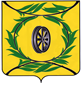 Челябинская областьСОБРАНИЕ ДЕПУТАТОВКАРТАЛИНСКОГО МУНИЦИПАЛЬНОГО РАЙОНАРЕШЕНИЕ от 28 апреля 2022 года № 283                                                                          Об исполнении бюджета Карталинскогомуниципального района за 2021 годРассмотрев представленный администрацией Карталинского муниципального района отчет об исполнении бюджета Карталинского муниципального района за 2021 год, заключение Контрольно-счетной палаты Карталинского муниципального района на отчет об исполнении бюджета Карталинского муниципального района за 2021 год, руководствуясь статьями 264.5 и 264.6 Бюджетного кодекса Российской Федерации, статьями 47 и 48 Положения «О бюджетном процессе в Карталинском муниципальном районе», утвержденного решением Собрания депутатов Карталинского муниципального района от 02.07.2010 года № 39, Собрания депутатов Карталинского муниципального района РЕШАЕТ:Утвердить отчет об исполнении бюджета Карталинского муниципального района за 2021 год по доходам в сумме 1971250,18 тыс. рублей, по расходам 1865171,90 тыс. рублей с превышением доходов над расходами (профицит местного бюджета) в сумме 106078,28тыс. рублей со следующими показателями:по доходам бюджета Карталинского муниципального района по кодам классификации доходов бюджетов согласно приложению 1;по расходам бюджета Карталинского муниципального района по ведомственной структуре расходов бюджета согласно приложению 2;по расходам бюджета Карталинского муниципального района по разделам и подразделам классификации расходов бюджетов согласно приложению 3;по источникам финансирования дефицита бюджета Карталинского муниципального района по кодам классификации источников финансирования дефицитов бюджетов согласно приложению 4.Настоящее решение направить главе Карталинского муниципального района для подписания и опубликования в средствах массовой информации.Настоящее решение разместить в официальном сетевом издании администрации Карталинского муниципального района в сети Интернет (http://www.kartalyraion.ru).Настоящее решение вступает в силу со дня его официального опубликования.Председатель Собрания депутатовКарталинского муниципального района                                          Е.Н. СлинкинГлава Карталинского муниципального района                                    А.Г. ВдовинПриложение 1к Решению Собрания депутатовКарталинского муниципального района                           от 28 апреля 2022 года № 283Доходы бюджета Карталинского муниципального района за 2021 год по кодам классификации доходов бюджетов          тыс. руб.Приложение 2Расходы бюджета Карталинского муниципального района за 2021 год по ведомственной структуре расходов бюджета тыс. руб.Приложение №3к Решению Собрания депутатовКарталинского муниципального районаот 28  апреля 2022 года № 283 Расходыбюджета Карталинского муниципального района за 2021 год по разделам и подразделам классификации расходов бюджетов                                                                                                                              тыс. рублейтыс. руб.№ п/пКод бюджетной классификации Российской ФедерацииНаименование показателяСуммаВСЕГО1971250,181182 1 01 02010 01 0000 110Налог на доходы физических лиц с доходов, источником которых является налоговый агент, за исключением доходов, в отношении которых исчисление и уплата налога осуществляются в соответствии со статьями 227, 227.1 и 228 Налогового кодекса Российской Федерации 354495,342182 1 01 02020 01 0000 110Налог на доходы физических лиц с доходов, полученных от осуществления деятельности физическими лицами, зарегистрированными в качестве индивидуальных предпринимателей, нотариусов, занимающихся частной практикой, адвокатов, учредивших адвокатские кабинеты, и других лиц, занимающихся частной практикой в соответствии со статьей 227 Налогового кодекса Российской Федерации1052,863182 1 01 02030 01 0000 110Налог на доходы физических лиц с доходов, полученных физическими лицами в соответствии со статьей 228 Налогового кодекса Российской Федерации 2019,994182 1 01 02040 01 0000 110Налог на доходы физических лиц в виде фиксированных авансовых платежей с доходов, полученных физическими лицами, являющимися иностранными гражданами, осуществляющими трудовую деятельность по найму на основании патента в соответствии со статьей 227.1 Налогового кодекса Российской Федерации 959,665182 1 01 02080 01 0000 110Налог на доходы физических лиц в части суммы налога, превышающей 650 000 рублей, относящейся к части налоговой базы, превышающей 5 000 000 рублей (за исключением налога на доходы физических лиц с сумм прибыли контролируемой иностранной компании, в том числе фиксированной прибыли контролируемой иностранной компании)620,466100 1 03 02231 01 0000 110Доходы от уплаты акцизов на дизельное топливо, подлежащие распределению между бюджетами субъектов Российской Федерации и местными бюджетами с учетом установленных дифференцированных нормативов отчислений в местные бюджеты (по нормативам, установленным Федеральным законом о федеральном бюджете в целях формирования дорожных фондов субъектов Российской Федерации)8516,607100 1 03 02241 01 0000 110Доходы от уплаты акцизов на моторные масла для дизельных и (или) карбюраторных (инжекторных) двигателей, подлежащие распределению между бюджетами субъектов Российской Федерации и местными бюджетами с учетом установленных дифференцированных нормативов отчислений в местные бюджеты (по нормативам, установленным Федеральным законом о федеральном бюджете в целях формирования дорожных фондов субъектов Российской Федерации)59,898100 1 03 02251 01 0000 110Доходы от уплаты акцизов на автомобильный бензин, подлежащие распределению между бюджетами субъектов Российской Федерации и местными бюджетами с учетом установленных дифференцированных нормативов отчислений в местные бюджеты (по нормативам, установленным Федеральным законом о федеральном бюджете в целях формирования дорожных фондов субъектов Российской Федерации)11323,599100 1 03 02261 01 0000 110Доходы от уплаты акцизов на прямогонный бензин, подлежащие распределению между бюджетами субъектов Российской Федерации и местными бюджетами с учетом установленных дифференцированных нормативов отчислений в местные бюджеты (по нормативам, установленным Федеральным законом о федеральном бюджете в целях формирования дорожных фондов субъектов Российской Федерации)-1452,3010182 1 05 01011 01 0000 110Налог, взимаемый с налогоплательщиков, выбравших в качестве объекта налогообложения доходы 21859,0211182 1 05 01012 01 0000 110Налог, взимаемый с налогоплательщиков, выбравших в качестве объекта налогообложения доходы (за налоговые периоды, истекшие до 1 января 2011 года) (сумма платежа (перерасчеты, недоимка и задолженность по соответствующему платежу, в том числе по отмененному)-14,9812182 1 05 01021 01 0000 110Налог, взимаемый с налогоплательщиков, выбравших в качестве объекта налогообложения доходы, уменьшенные на величину расходов (в том числе минимальный налог, зачисляемый в бюджеты субъектов Российской Федерации 6311,5513182 1 05 01022 01 0000 110Налог, взимаемый с налогоплательщиков, выбравших в качестве объекта налогообложения доходы, уменьшенные на величину расходов (за налоговые периоды, истекшие до 1 января 2011 года) -0,6214182 1 05 01050 01 0000 110Минимальный налог, зачисляемый в бюджеты субъектов Российской Федерации (за налоговые периоды, истекшие до 1 января 2016 года) 0,1615182 1 05 02010 02 0000 110Единый налог на вмененный доход для отдельных видов деятельности 2020,1216182 1 05 02020 02 0000 110Единый налог на вмененный доход для отдельных видов деятельности (за налоговые периоды, истекшие до 1 января 2011 года) -5,7717182 1 05 04020 02 0000 110Налог, взимаемый в связи с применением патентной системы налогообложения, зачисляемый в бюджеты муниципальных районов 3150,3518182 1 07 01000 01 0000 110Налог на добычу полезных ископаемых0,8819182 1 07 01020 01 0000 110Налог на добычу общераспространенных полезных ископаемых 8723,8420182 1 07 01030 01 0000 110Налог на добычу прочих полезных ископаемых (за исключением полезных ископаемых в виде природных алмазов) 91,9921182 1 07 0108001 0000 110Налог на добычу прочих полезных ископаемых, в отношении которых при налогообложении установлен рентный коэффициент, отличный от 1406,9722182 1 08 03010 01 0000 110Государственная пошлина по делам, рассматриваемым в судах общей юрисдикции, мировыми судьями (за исключением Верховного Суда Российской Федерации) 5949,0623662 1 08 07150 01 0000 110Государственная пошлина за выдачу разрешения на установку рекламной конструкции10,0024182 1 09 07033 05 0000 110Целевые сборы с граждан и предприятий, учреждений, организаций на содержание милиции, на благоустройство территорий, на нужды образования и другие цели, мобилизуемые на территориях муниципальных районов 0,2625662 1 11 05013 05 0000 120Доходы, получаемые в виде арендной платы за земельные участки, государственная собственность на которые не разграничена и которые расположены в границах сельских поселений и межселенных территорий муниципальных районов, а также средства от продажи права на заключение договоров аренды указанных земельных участков5395,0226662 1 11 05013 13 0000 120Доходы, получаемые в виде арендной платы за земельные участки, государственная собственность на которые не разграничена и которые расположены в границах городских поселений, а также средства от продажи права на заключение договоров аренды указанных земельных участков1102,6727667 1 11 05013 13 0000 120Доходы, получаемые в виде арендной платы за земельные участки, государственная собственность на которые не разграничена и которые расположены в границах городских поселений, а также средства от продажи права на заключение договоров аренды указанных земельных участков672,9828662 1 11 05025 05 0000 120Доходы, получаемые в виде арендной платы, а также средства от продажи права на заключение договоров аренды за земли, находящиеся в собственности муниципальных районов (за исключением земельных участков муниципальных бюджетных и автономных учреждений)42,3429662 1 11 05035 05 0000 120Доходы от сдачи в аренду имущества, находящегося в оперативном управлении органов управления муниципальных районов и созданных ими учреждений (за исключением имущества муниципальных бюджетных и автономных учреждений)64,3730662 1 11 05075 05 0000 120Доходы от сдачи в аренду имущества, составляющего казну муниципальных районов (за исключением земельных участков)3324,9931048 1 12 01010 01 0000 120Плата за выбросы загрязняющих веществ в атмосферный воздух стационарными объектами320,2932048 1 12 01030 01 0000 120Плата за сбросы загрязняющих веществ в водные объекты 7,4633048 1 12 01041 01 0000 120Плата за размещение отходов производства 71,9234654 1 13 01995 05 0000 130Доходы от оказания платных услуг (работ) 532,3335655 1 13 01995 05 0000 130Доходы от оказания платных услуг (работ)257,1136656 1 13 01995 05 0000 130Доходы от оказания платных услуг (работ)22070,5137662 1 13 02065 05 0000 130Доходы, поступающие в порядке возмещения расходов, понесенных в связи с эксплуатацией имущества муниципальных районов50,8238652 1 13 02995 05 0000 130Прочие доходы от компенсации затрат бюджетов муниципальных районов422,4139653 1 13 02995 05 0000 130Прочие доходы от компенсации затрат бюджетов муниципальных районов73,940655 1 13 02995 05 0000 130Прочие доходы от компенсации затрат бюджетов муниципальных районов608,0641656 1 13 02995 05 0000 130Прочие доходы от компенсации затрат бюджетов муниципальных районов2265,2242658 1 13 02995 05 0000 130Прочие доходы от компенсации затрат бюджетов муниципальных районов6,5543662 1 13 02995 05 0000 130Прочие доходы от компенсации затрат бюджетов муниципальных районов38,9344665 1 13 02995 05 0000 130Прочие доходы от компенсации затрат бюджетов муниципальных районов72,0245656 1 14 02052 05 0000 440Доходы от реализации имущества, находящегося в оперативном управлении учреждений, находящихся в ведении органов управления муниципальных районов (за исключением имущества муниципальных бюджетных и автономных учреждений), в части реализации основных средств по указанному имуществу121,7346662 1 14 02053 05 0000 410Доходы от реализации иного имущества, находящегося в собственности муниципальных районов (за исключением имущества муниципальных бюджетных и автономных учреждений, а также имущества муниципальных унитарных предприятий, в том числе казенных), в части реализации основных средств по указанному имуществу2601,1547662 1 14 06013 05 0000 430Доходы от продажи земельных участков, государственная собственность на которые не разграничена и которые расположены в границах сельских поселений и межселенных территорий муниципальных районов404,8348667 1 14 06013 13 0000 430Доходы от продажи земельных участков, государственная собственность на которые не разграничена и которые расположены в границах городских поселений1455,9549012 1 16 01053 01 0000 140Административные штрафы, установленные Главой 5 Кодекса Российской Федерации об административных правонарушениях, за административные правонарушения, посягающие на права граждан, налагаемые мировыми судьями, комиссиями по делам несовершеннолетних и защите их прав7,7650024 1 16 01053 01 0000 140Административные штрафы, установленные Главой 5 Кодекса Российской Федерации об административных правонарушениях, за административные правонарушения, посягающие на права граждан, налагаемые мировыми судьями, комиссиями по делам несовершеннолетних и защите их прав34,4851012 1 16 01063 01 0000 140Административные штрафы, установленные Главой 6 Кодекса Российской Федерации об административных правонарушениях, за административные правонарушения, посягающие на здоровье, санитарно-эпидемиологическое благополучие населения и общественную нравственность, налагаемые мировыми судьями, комиссиями по делам несовершеннолетних и защите их прав2,5052024 1 16 01063 01 0000 140Административные штрафы, установленные Главой 6 Кодекса Российской Федерации об административных правонарушениях, за административные правонарушения, посягающие на здоровье, санитарно-эпидемиологическое благополучие населения и общественную нравственность, налагаемые мировыми судьями, комиссиями по делам несовершеннолетних и защите их прав96,7653012 1 16 01073 01 0000 140Административные штрафы, установленные главой 7 Кодекса Российской Федерации об административных правонарушениях, за административные правонарушения в области охраны собственности, налагаемые мировыми судьями, комиссиями по делам несовершеннолетних и защите их прав 2,0054024 1 16 01073 01 0000 140Административные штрафы, установленные главой 7 Кодекса Российской Федерации об административных правонарушениях, за административные правонарушения в области охраны собственности, налагаемые мировыми судьями, комиссиями по делам несовершеннолетних и защите их прав26,4355024 1 16 01083 01 0000 140Административные штрафы, установленные Главой 8 Кодекса Российской Федерации об административных правонарушениях, за административные правонарушения в области охраны окружающей среды и природопользования, налагаемые мировыми судьями, комиссиями по делам несовершеннолетних и защите их прав1,5056024 1 16 01113 01 0000 140Административные штрафы, установленные главой 11 Кодекса Российской Федерации об административных правонарушениях, за административные правонарушения на транспорте, налагаемые мировыми судьями, комиссиями по делам несовершеннолетних и защите их прав0,1557024 1 16 01133 01 0000 140Административные штрафы, установленные главой 13 Кодекса Российской Федерации об административных правонарушениях, за административные правонарушения в области связи и информации, налагаемые мировыми судьями, комиссиями по делам несовершеннолетних и защите их прав0,5058024 1 16 01143 01 0000 140Административные штрафы, установленные Главой 14 Кодекса Российской Федерации об административных правонарушениях, за административные правонарушения в области предпринимательской деятельности и деятельности саморегулируемых организаций, налагаемые мировыми судьями, комиссиями по делам несовершеннолетних и защите их прав 153,1659024 1 16 01153 01 0000 140Административные штрафы, установленные Главой 15 Кодекса Российской Федерации об административных правонарушениях, за административные правонарушения в области финансов, налогов и сборов, страхования, рынка ценных бумаг (за исключением штрафов, указанных в пункте 6 статьи 46 Бюджетного кодекса Российской Федерации), налагаемые мировыми судьями, комиссиями по делам несовершеннолетних и защите их прав62,5160024 1 16 01170 01 0000 140Административные штрафы, установленные главой 17 Кодекса Российской Федерации об административных правонарушениях, за административные правонарушения, посягающие на институты государственной власти0,5961024 1 16 01173 01 0000 140Административные штрафы, установленные Главой 17 Кодекса Российской Федерации об административных правонарушениях, за административные правонарушения, посягающие на институты государственной власти, налагаемые мировыми судьями, комиссиями по делам несовершеннолетних и защите их прав 2,2562024 1 16 01193 01 0000 140Административные штрафы, установленные Главой 19 Кодекса Российской Федерации об административных правонарушениях, за административные правонарушения против порядка управления, налагаемые мировыми судьями, комиссиями по делам несовершеннолетних и защите их прав 20,3163655 1 16 07010 05 0000 140Штрафы, неустойки, пени, уплаченные в случае просрочки исполнения поставщиком (подрядчиком, исполнителем) обязательств, предусмотренных муниципальным контрактом, заключенным муниципальным органом, казенным учреждением муниципального района0,1364662 1 16 07090 05 0000 140Иные штрафы, неустойки, пени, уплаченные в соответствии с законом или договором в случае неисполнения или ненадлежащего исполнения обязательств перед муниципальным органом, (муниципальным казённым учреждением) муниципального района 145,7265009 1 16 10000 01 0000 140Денежные взыскания (штрафы) за нарушение законодательства Российской Федерации о государственном оборонном заказе35,2666141 1 16 10000 01 0000 140Денежные взыскания (штрафы) за нарушение законодательства Российской Федерации о государственном оборонном заказе-10,6167188 1 16 10000 01 0000 140Денежные взыскания (штрафы) за нарушение законодательства Российской Федерации о государственном оборонном заказе35,3468321 1 16 10000 01 0000 140Денежные взыскания (штрафы) за нарушение законодательства Российской Федерации о государственном оборонном заказе0,0269415 1 16 10000 01 0000 140Денежные взыскания (штрафы) за нарушение законодательства Российской Федерации о государственном оборонном заказе0,1270652 1 16 10000 01 0000 140Денежные взыскания (штрафы) за нарушение законодательства Российской Федерации о государственном оборонном заказе10,371654 1 16 10000 01 0000 140Денежные взыскания (штрафы) за нарушение законодательства Российской Федерации о государственном оборонном заказе67,4972182 1 16 10129 01 0000 140Доходы от денежных взысканий (штрафов), поступающие в счет погашения задолженности, образовавшейся до 1 января 2020 года, подлежащие зачислению в федеральный бюджет и бюджет муниципального образования по нормативам, действующим до 1 января 2020 года-7,2273009 1 16 11050 01 0000 140Платежи по искам о возмещении вреда, причиненного окружающей среде, а также платежи, уплачиваемые при добровольном возмещении вреда, причиненного окружающей среде (за исключением вреда, причиненного окружающей среде на особо охраняемых природных территориях), подлежащие зачислению в бюджет муниципального образования127,7974033 1 16 11050 01 0000 140Платежи по искам о возмещении вреда, причиненного окружающей среде, а также платежи, уплачиваемые при добровольном возмещении вреда, причиненного окружающей среде (за исключением вреда, причиненного окружающей среде на особо охраняемых природных территориях), подлежащие зачислению в бюджет муниципального образования11,1375012 1 16 01203 01 0000 140Административные штрафы, установленные главой 20 Кодекса Российской Федерации об административных правонарушениях, за административные правонарушения, посягающие на общественный порядок и общественную безопасность, налагаемые мировыми судьями, комиссиями по делам несовершеннолетних и защите их прав 11,8376024 1 16 01203 01 0000 140Административные штрафы, установленные главой 20 Кодекса Российской Федерации об административных правонарушениях, за административные правонарушения, посягающие на общественный порядок и общественную безопасность, налагаемые мировыми судьями, комиссиями по делам несовершеннолетних и защите их прав 333,4577652 1 17 01050 05 0000 180Невыясненные поступления, зачисляемые в бюджеты муниципальных районов6,8178654 1 17 01050 05 0000 180Невыясненные поступления, зачисляемые в бюджеты муниципальных районов1,7079662 1 17 01050 05 0000 180Невыясненные поступления, зачисляемые в бюджеты муниципальных районов-0,8980653 2 02 15001 05 0000 150Дотации бюджетам муниципальных районов на выравнивание бюджетной обеспеченности из бюджета субъекта Российской Федерации148506,0081653 2 02 15002 05 0000150Дотации бюджетам муниципальных районов на поддержку мер по обеспечению сбалансированности бюджетов150889,8082653 2 02 15009 05 0000 150Дотации бюджетам муниципальных районов на частичную компенсацию дополнительных расходов на повышение оплаты труда работников бюджетной сферы и иные цели82840,4083653 2 02 19999 05 0000 150Прочие дотации бюджетам муниципальных районов972,6684654 2 02 20041 05 0000 150Субсидии бюджетам муниципальных районов на строительство, модернизацию, ремонт и содержание автомобильных дорог общего пользования, в том числе дорог в поселениях (за исключением автомобильных дорог федерального значения)50654,7585656 2 02 25304 05 0000 150Субсидии бюджетам муниципальных районов на организацию бесплатного горячего питания обучающихся, получающих начальное общее образование в государственных и муниципальных образовательных организациях22472,9186656 2 02 25365 05 0000 150Субсидии бюджетам муниципальных районов на софинансирование расходных обязательств субъектов Российской Федерации, возникающих при реализации региональных программ модернизации первичного звена здравоохранения28719,0387655 2 02 25467 05 0000 150Субсидии бюджетам муниципальных районов на обеспечение развития и укрепления материально-технической базы домов культуры в населенных пунктах с числом жителей до 50 тысяч человек1746,2388654 2 02 25497 05 0000 150Субсидии бюджетам муниципальных районов на реализацию мероприятий по обеспечению жильем молодых семей8662,0089654 2 02 25511 05 0000 150Субсидии бюджетам муниципальных районов на проведение комплексных кадастровых работ180,0092654 2 02 25555 05 0000 150 Субсидии бюджетам муниципальных районов на реализацию программ формирования современной городской среды12850,8893654 2 02 27112 05 0000 150Субсидии бюджетам муниципальных районов на софинансирование капитальных вложений в объекты муниципальной собственности8602,0294656 2 02 27112 05 0000 150Субсидии бюджетам муниципальных районов на софинансирование капитальных вложений в объекты муниципальной собственности21677,7095652 2 02 29999 05 0000 150Прочие субсидии бюджетам муниципальных районов5844,3996654 2 02 29999 05 0000 150Прочие субсидии бюджетам муниципальных районов458,5397655 2 02 29999 05 0000 150Прочие субсидии бюджетам муниципальных районов20960,7898656 2 02 29999 05 0000 150Прочие субсидии бюджетам муниципальных районов5318,7899658 2 02 29999 05 0000 150Прочие субсидии бюджетам муниципальных районов12878,56100658 2 02 30013 05 0000 150Субвенции бюджетам муниципальных районов на обеспечение мер социальной поддержки реабилитированных лиц и лиц, признанных пострадавшими от политических репрессий1078,29101658 2 02 30022 05 0000 150Субвенции бюджетам муниципальных районов на предоставление гражданам субсидий на оплату жилого помещения и коммунальных услуг36216,62102652 2 02 30024 05 0000 150Субвенции бюджетам муниципальных районов на выполнение передаваемых полномочий субъектов Российской Федерации14582,02103653 2 02 30024 05 0000 150Субвенции бюджетам муниципальных районов на выполнение передаваемых полномочий субъектов Российской Федерации34222,80104656 2 02 30024 05 0000 150Субвенции бюджетам муниципальных районов на выполнение передаваемых полномочий субъектов Российской Федерации407327,80105658 2 02 30024 05 0000 150Субвенции бюджетам муниципальных районов на выполнение передаваемых полномочий субъектов Российской Федерации195834,53106658 2 02 30027 05 0000 150Субвенции бюджетам муниципальных районов на содержание ребенка в семье опекуна и приемной семье, а также вознаграждение, причитающееся приемному родителю28713,79107656 2 02 30029 05 0000 150Субвенции бюджетам муниципальных районов на компенсацию части платы, взимаемой с родителей (законных представителей) за присмотр и уход за детьми, посещающими образовательные организации, реализующие образовательные программы дошкольного образования3647,00108662 2 02 35082 05 0000 150Субвенции бюджетам муниципальных районов на предоставление жилых помещений детям-сиротам и детям, оставшимся без попечения родителей, лицам из их числа по договорам найма специализированных жилых помещений10308,26109653 2 02 35118 05 0000 150Субвенции бюджетам муниципальных районов на осуществление первичного воинского учета на территориях, где отсутствуют военные комиссариаты1359,60110658 2 02 35137 05 0000 150Субвенции бюджетам муниципальных районов на осуществление переданных полномочий Российской Федерации по предоставлению отдельных мер социальной поддержки граждан, подвергшихся воздействию радиации357,05111658 2 02 35220 05 0000 150Субвенции бюджетам муниципальных районов на осуществление переданного полномочия Российской Федерации по осуществлению ежегодной денежной выплаты лицам, награжденным нагрудным знаком "Почетный донор России"3128,56112658 2 02 35250 05 0000 150Субвенции бюджетам муниципальных районов на оплату жилищно-коммунальных услуг отдельным категориям граждан18178,65113658 2 02 35280 05 0000 150Субвенции бюджетам муниципальных районов на выплату инвалидам компенсаций страховых премий по договорам обязательного страхования гражданской ответственности владельцев транспортных средств в соответствии с Федеральным законом от 25 апреля 2002 года N 40-ФЗ "Об обязательном страховании гражданской ответственности владельцев транспортных средств"6,76114658 2 02 35380 05 0000 150Субвенции бюджетам муниципальных районов на выплату государственных пособий лицам, не подлежащим обязательному социальному страхованию на случай временной нетрудоспособности и в связи с материнством, и лицам, уволенным в связи с ликвидацией организаций (прекращением деятельности, полномочий физическими лицами), в соответствии с Федеральным законом от 19 мая 1995 года N 81-ФЗ "О государственных пособиях гражданам, имеющим детей"32104,99115652 2 02 35469 05 0000 150Субвенции бюджетам муниципальных районов на проведение Всероссийской переписи населения 2020 года341,31116652 2 02 35930 05 0000 150Субвенции бюджетам муниципальных районов на государственную регистрацию актов гражданского состояния2423,60117654 2 02 39999 05 0000 150Прочие субвенции бюджетам муниципальных районов45,87118652 2 02 40014 05 0000 150Межбюджетные трансферты, передаваемые бюджетам муниципальных районов из бюджетов поселений на осуществление части полномочий по решению вопросов местного значения в соответствии с заключенными соглашениями2346,60119653 2 02 40014 05 0000 150Межбюджетные трансферты, передаваемые бюджетам муниципальных районов из бюджетов поселений на осуществление части полномочий по решению вопросов местного значения в соответствии с заключенными соглашениями961,60120654 2 02 40014 05 0000 150Межбюджетные трансферты, передаваемые бюджетам муниципальных районов из бюджетов поселений на осуществление части полномочий по решению вопросов местного значения в соответствии с заключенными соглашениями75671,80121655 2 02 40014 05 0000 150Межбюджетные трансферты, передаваемые бюджетам муниципальных районов из бюджетов поселений на осуществление части полномочий по решению вопросов местного значения в соответствии с заключенными соглашениями20757,56122656 2 02 40014 05 0000 150Межбюджетные трансферты, передаваемые бюджетам муниципальных районов из бюджетов поселений на осуществление части полномочий по решению вопросов местного значения в соответствии с заключенными соглашениями350,00123658 2 02 40014 05 0000 150Межбюджетные трансферты, передаваемые бюджетам муниципальных районов из бюджетов поселений на осуществление части полномочий по решению вопросов местного значения в соответствии с заключенными соглашениями1475,00124662 2 02 40014 05 0000 150Межбюджетные трансферты, передаваемые бюджетам муниципальных районов из бюджетов поселений на осуществление части полномочий по решению вопросов местного значения в соответствии с заключенными соглашениями4451,68125665 2 02 40014 05 0000 150Межбюджетные трансферты, передаваемые бюджетам муниципальных районов из бюджетов поселений на осуществление части полномочий по решению вопросов местного значения в соответствии с заключенными соглашениями215,70126656 2 02 45303 05 0000 150Межбюджетные трансферты, передаваемые бюджетам муниципальных районов на ежемесячное денежное вознаграждение за классное руководство педагогическим работникам государственных и муниципальных общеобразовательных организаций23379,43127652 2 02 49999 05 0000 150Прочие межбюджетные трансферты, передаваемые бюджетам муниципальных районов1813,58128654 2 02 49999 05 0000 150Прочие межбюджетные трансферты, передаваемые бюджетам муниципальных районов1060,80129655 2 02 49999 05 0000 150Прочие межбюджетные трансферты, передаваемые бюджетам муниципальных районов500,00130658 2 02 49999 05 0000 150Прочие межбюджетные трансферты, передаваемые бюджетам муниципальных районов175,60131655 2 07 05020 05 0000 150Поступления от денежных пожертвований, предоставляемых физическими лицами получателям средств бюджетов муниципальных районов273,47132652 2 07 05030 05 0000 150Прочие безвозмездные поступления в бюджеты муниципальных районов1617,76133655 2 07 05030 05 0000 150Прочие безвозмездные поступления в бюджеты муниципальных районов50,00134655 2 18 05010 05 0000 150Доходы бюджетов муниципальных районов от возврата бюджетными учреждениями остатков субсидий прошлых лет10,31135653 2 18 35118 05 0000 150Доходы бюджетов муниципальных районов от возврата остатков субвенций на осуществление первичного воинского учета на территориях, где отсутствуют военные комиссариаты, из бюджетов поселений4,47136654 2 18 60010 05 0000 150Доходы бюджетов муниципальных районов от возврата прочих остатков субсидий, субвенций и иных межбюджетных трансфертов, имеющих целевое назначение, прошлых лет из бюджетов поселений11,89137655 2 19 25228 05 0000 150  Возврат остатков субсидий на оснащение объектов спортивной инфраструктуры спортивно-технологическим оборудованием их бюджетов муниципальных районов-9,92138653 2 19 35118 05 0000 150Возврат остатков субвенций на осуществление первичного воинского учета на территориях, где отсутствуют военные комиссариаты из бюджетов муниципальных районов-4,47139652 2 19 60010 05 0000 150Возврат прочих остатков субсидий, субвенций и иных межбюджетных трансфертов, имеющих целевое назначение, прошлых лет из бюджетов муниципальных районов-72,25140654 2 19 60010 05 0000 150Возврат прочих остатков субсидий, субвенций и иных межбюджетных трансфертов, имеющих целевое назначение, прошлых лет из бюджетов муниципальных районов-4785,44141655 2 19 60010 05 0000 150Возврат прочих остатков субсидий, субвенций и иных межбюджетных трансфертов, имеющих целевое назначение, прошлых лет из бюджетов муниципальных районов-92,66142656 2 19 60010 05 0000 150Возврат прочих остатков субсидий, субвенций и иных межбюджетных трансфертов, имеющих целевое назначение, прошлых лет из бюджетов муниципальных районов-2280,45143658 2 19 60010 05 0000 150Возврат прочих остатков субсидий, субвенций и иных межбюджетных трансфертов, имеющих целевое назначение, прошлых лет из бюджетов муниципальных районов-6,55к Решению Собрания депутатовКарталинского муниципального районаот 28  апреля 2022 года № 283НаименованиеВедомствоРазделПодразделЦелевая статьяГруппа вида расходовСуммаВсего1865171,90Администрация Карталинского муниципального района652111301,23Общегосударственные вопросы652010047657,89Функционирование высшего должностного лица субъекта Российской Федерации и муниципального образования65201022688,60Непрограммные направления деятельности652010299 0 00 000002688,60Расходы органов местного самоуправления652010299 0 04 000002688,60Глава муниципального образования   652010299 0 04 203002688,60Расходы на выплаты персоналу в целях обеспечения выполнения функций государственными (муниципальными) органами, казенными учреждениями, органами управления государственными внебюджетными фондами652010299 0 04 203001002688,60Функционирование Правительства Российской Федерации, высших исполнительных органов государственной власти субъектов Российской Федерации, местных администраций652010439838,67Муниципальная программа "Реализация полномочий по решению вопросов местного значения Карталинского городского поселения на 2021-2023 годы"652010448 0 00 000001552,29Подпрограмма "Общегосударственные вопросы"652010448 1 00 000001552,29Расходы органов местного самоуправления652010448 1 04 000001552,29Финансовое обеспечение выполнения функций муниципальными органами  652010448 1 04 204001552,29Расходы на выплаты персоналу в целях обеспечения выполнения функций государственными (муниципальными) органами, казенными учреждениями, органами управления государственными внебюджетными фондами652010448 1 04 204001001399,45Закупка товаров, работ и услуг для государственных (муниципальных) нужд652010448 1 04 20400200152,84Непрограммные направления деятельности652010499 0 00 0000038286,38Поощрение муниципальных управленческих команд в Челябинской области652010499 0 00 99220860,75Расходы на выплаты персоналу в целях обеспечения выполнения функций государственными (муниципальными) органами, казенными учреждениями, органами управления государственными внебюджетными фондами652010499 0 00 99220100860,75Расходы органов местного самоуправления652010499 0 04 0000037392,20Финансовое обеспечение выполнения функций муниципальными органами  652010499 0 04 2040037392,20Расходы на выплаты персоналу в целях обеспечения выполнения функций государственными (муниципальными) органами, казенными учреждениями, органами управления государственными внебюджетными фондами652010499 0 04 2040010030488,64Закупка товаров, работ и услуг для государственных (муниципальных) нужд652010499 0 04 204002006833,90 Иные бюджетные ассигнования652010499 0 04 2040080069,66Уплата налога на имущество организаций, земельного и транспортного налогов652010499 0 89 0000033,43Финансовое обеспечение выполнения функций муниципальными органами  652010499 0 89 2040033,43Иные бюджетные ассигнования652010499 0 89 2040080033,43Другие общегосударственные вопросы65201135130,62Муниципальная программа "Развитие муниципальной службы в Карталинском муниципальном районе на 2019-2021 годы" 652011305 0 00 0000077,18Расходы органов местного самоуправления652011305 0 04 0000077,18Мероприятия по повышению квалификации (обучению) муниципальных служащих 652011305 0 04 0000577,18Закупка товаров, работ и услуг для государственных (муниципальных) нужд652011305 0 04 0000520077,18Муниципальная программа "Развитие информационного общества, использование информационных и коммуникационных технологий в Карталинском муниципальном районе на 2020-2030 годы" 652011313 0 00 00000108,86Иные расходы на реализацию отраслевых мероприятий652011313 0 07 00000108,86Мероприятия по развитию информационного общества, использованию информационных и коммуникационных технологий 652011313 0 07 00013108,86Закупка товаров, работ и услуг для государственных (муниципальных) нужд652011313 0 07 00013200108,86Муниципальная программа "Профилактика преступлений и иных правонарушений в Карталинскоммуниципальном районе на 2019 - 2021 годы"652011317 0 00 0000045,00Расходы органов местного самоуправления652011317 0 04 0000045,00Финансовое обеспечение выполнения функций муниципальными органами  652011317 0 04 2040045,00Расходы на выплаты персоналу в целях обеспечения выполнения функций государственными (муниципальными) органами, казенными учреждениями, органами управления государственными внебюджетными фондами652011317 0 04 2040010045,00Муниципальная программа "Профилактика безнадзорности и правонарушений несовершеннолетних в Карталинском муниципальном районе на 2019-2021 годы" 652011323 0 00 0000035,02Иные расходы на реализацию отраслевых мероприятий652011323 0 07 0000035,02Мероприятия по профилактике безнадзорности и правонарушений несовершеннолетних652011323 0 07 0002335,02Закупка товаров, работ и услуг для государственных (муниципальных) нужд652011323 0 07 0002320035,02Муниципальная программа «О мерах социальной поддержки в период обучения граждан, заключивших договор о целевом обучении» 652011340 0 00 0000040,80Иные расходы на реализацию отраслевых мероприятий652011340 0 07 0000040,80Предоставление мер социальной поддержки652011340 0 07 0004040,80Социальное обеспечение и иные выплаты населению652011340 0 07 0004030040,80Муниципальная программа "Реализация полномочий по решению вопросов местного значения Карталинского городского поселения на 2021-2023 годы"652011348 0 00 00000185,42Подпрограмма "Другие общегосударственные вопросы"652011348 2 00 00000185,42Иные расходы на реализацию отраслевых мероприятий652011348 2 07 00000185,42Мероприятия по безопасности жизнедеятельности населения652011348 2 07 00021185,42Закупка товаров, работ и услуг для государственных (муниципальных) нужд652011348 2 07 00021200185,42Непрограммные направления деятельности652011399 0 00 000004638,34Проведение Всероссийской переписи населения 2020 года652011399 0 00 54690341,31Закупка товаров, работ и услуг для государственных (муниципальных) нужд652011399 0 00 54690200341,31Поощрение муниципальных управленческих команд в Челябинской области652011399 0 00 99220257,11Социальное обеспечение и иные выплаты населению652011399 0 00 99220300257,11Субвенции местным бюджетам652011399 0 02 000003,54Создание административных комиссий и определение перечня должностных лиц, уполномоченных составлять протоколы об административных правонарушениях, а также осуществление органами местного самоуправления муниципальных районов полномочий органов государственной власти Челябинской области по расчету и предоставлению субвенций бюджетам городских и сельских поселений на осуществление государственного полномочия по определению перечня должностных лиц, уполномоченных составлять протоколы об административных правонарушениях, предусмотренных Законом Челябинской области «Об административных комиссиях и о наделении органов местного самоуправления государственными полномочиями по созданию административных комиссий и определению перечня должностных лиц, уполномоченных составлять протоколы об административных правонарушениях»652011399 0 02 990903,54Межбюджетные трансферты652011399 0 02 990905003,54Расходы органов местного самоуправления652011399 0 04 000004036,38Организация работы комиссий по делам несовершеннолетних и защите их прав 652011399 0 04 03060667,30Расходы на выплаты персоналу в целях обеспечения выполнения функций государственными (муниципальными) органами, казенными учреждениями, органами управления государственными внебюджетными фондами652011399 0 04 03060100660,30Закупка товаров, работ и услуг для государственных (муниципальных) нужд652011399 0 04 030602007,00Финансовое обеспечение выполнения функций муниципальными органами  652011399 0 04 204003256,56Закупка товаров, работ и услуг для государственных (муниципальных) нужд652011399 0 04 204002002710,18Социальное обеспечение и иные выплаты населению652011399 0 04 20400300456,64 Иные бюджетные ассигнования652011399 0 04 2040080089,74Создание административных комиссий и определение перечня должностных лиц, уполномоченных составлять протоколы об административных правонарушениях, а также осуществление органами местного самоуправления муниципальных районов полномочий органов государственной власти Челябинской области по расчету и предоставлению субвенций бюджетам городских и сельских поселений на осуществление государственного полномочия по определению перечня должностных лиц, уполномоченных составлять протоколы об административных правонарушениях, предусмотренных Законом Челябинской области «Об административных комиссиях и о наделении органов местного самоуправления государственными полномочиями по созданию административных комиссий и определению перечня должностных лиц, уполномоченных составлять протоколы об административных правонарушениях»652011399 0 04 99090112,52Расходы на выплаты персоналу в целях обеспечения выполнения функций государственными (муниципальными) органами, казенными учреждениями, органами управления государственными внебюджетными фондами652011399 0 04 9909010088,29Закупка товаров, работ и услуг для государственных (муниципальных) нужд652011399 0 04 9909020024,23Национальная безопасность и правоохранительная деятельность652030015308,92Органы юстиции65203042423,60Непрограммные направления деятельности652030499 0 00 000002423,60Расходы органов местного самоуправления652030499 0 04 00000 2423,60Осуществление переданных полномочий Российской Федерации на государственную регистрацию актов гражданского состояния  652030499 0 04 593002423,60Расходы на выплаты персоналу в целях обеспечения выполнения функций государственными (муниципальными) органами, казенными учреждениями, органами управления государственными внебюджетными фондами652030499 0 04 593001001922,95Закупка товаров, работ и услуг для государственных (муниципальных) нужд652030499 0 04 59300200500,65Гражданская оборона65203091463,47Муниципальная программа "Обеспечение безопасности жизнедеятельности населения Карталинского муниципального района на 2020-2023 годы" 652030921 0 00 0000099,10Иные расходы на реализацию отраслевых мероприятий652030921 0 07 0000099,10Мероприятия по безопасности жизнедеятельности населения652030921 0 07 0002199,10Закупка товаров, работ и услуг для государственных (муниципальных) нужд652030921 0 07 0002120099,10Муниципальная программа "Реализация полномочий по решению вопросов местного значения Карталинского городского поселения на 2021-2023 годы"652030948 0 00 0000012,50Подпрограмма "Национальная безопасность и правоохранительная деятельность"652030948 3 00 0000012,50Иные расходы на реализацию отраслевых мероприятий652030948 3 07 0000012,50Мероприятия по безопасности жизнедеятельности населения652030948 3 07 0002112,50Закупка товаров, работ и услуг для государственных (муниципальных) нужд652030948 3 07 0002120012,50Непрограммные направления деятельности652030999 0 00 000001351,87Расходы органов местного самоуправления652030999 0 04 000001351,87Финансовое обеспечение выполнения функций муниципальными органами  652030999 0 04 204001351,87Расходы на выплаты персоналу в целях обеспечения выполнения функций государственными (муниципальными) органами, казенными учреждениями, органами управления государственными внебюджетными фондами652030999 0 04 204001001351,87Защита населения и территории от чрезвычайных ситуаций природного и техногенного характера, пожарная безопасность652031011421,85Муниципальная программа "Обеспечение безопасности жизнедеятельности населения Карталинского муниципального района на 2020-2023 годы" 652031021 0 00 000007487,81Иные межбюджетные трансферты местным бюджетам652031021 0 03 000007241,93Мероприятия по безопасности жизнедеятельности населения652031021 0 03 000215043,40Межбюджетные трансферты652031021 0 03 000215005043,40Обеспечение первичных мер пожарной безопасности в части создания условий для организации добровольной пожарной охраны652031021 0 03 S60202198,53Межбюджетные трансферты652031021 0 03 S60205002198,53Иные расходы на реализацию отраслевых мероприятий652031021 0 07 00000245,88Мероприятия по безопасности жизнедеятельности населения652031021 0 07 00021245,88Закупка товаров, работ и услуг для государственных (муниципальных) нужд652031021 0 07 00021200245,88Муниципальная программа "Реализация полномочий по решению вопросов местного значения Карталинского городского поселения на 2021-2023 годы"652031048 0 00 00000173,38Подпрограмма "Национальная безопасность и правоохранительная деятельность"652031048 3 00 00000173,38Иные расходы на реализацию отраслевых мероприятий652031048 3 07 00000173,38Мероприятия по безопасности жизнедеятельности населения652031048 3 07 00021173,38Закупка товаров, работ и услуг для государственных (муниципальных) нужд652031048 3 07 00021200173,38Непрограммные направления деятельности652031099 0 00 000003760,66Иные межбюджетные трансферты местным бюджетам652031099 0 03 000003,00Межбюджетные трансферты из бюджета муниципального района бюджетам поселений в соответствии с заключенными соглашениями652031099 0 03 000013,00Межбюджетные трансферты652031099 0 03 000015003,00Расходы органов местного самоуправления652031099 0 04 000003757,66Резервные фонды652031099 0 04 070003757,66Резервный фонд администрации Карталинского муниципального района652031099 0 04 070053757,66Закупка товаров, работ и услуг для государственных (муниципальных) нужд652031099 0 04 070052003757,66Национальная экономика65204001919,88Общеэкономические вопросы6520401400,99Муниципальная программа "Улучшение условий и охраны труда на территории Карталинского муниципального района на 2021-2023годы "652040135 0 00 000009,59Иные расходы на реализацию отраслевых мероприятий652040135 0 07 000009,59Мероприятия по улучшению условий и охраны труда на территории района652040135 0 07 000359,59Закупка товаров, работ и услуг для государственных (муниципальных) нужд652040135 0 07 000352009,59Непрограммные направления деятельности652040199 0 00 00000391,40Расходы органов местного самоуправления652040199 0 04 00000391,40Реализация переданных государственных полномочий в области охраны труда652040199 0 04 67040391,40Расходы на выплаты персоналу в целях обеспечения выполнения функций государственными (муниципальными) органами, казенными учреждениями, органами управления государственными внебюджетными фондами652040199 0 04 67040100391,40Сельское хозяйство и рыболовство65204051321,28Муниципальная программа "Развитие сельского хозяйства Карталинского муниципального района Челябинской области на 2020-2023 годы"652040539 0 00 000001321,28Иные расходы на реализацию отраслевых мероприятий652040539 0 07 00000963,28Мероприятия в рамках реализации муниципальной программы "Развитие сельского хозяйства Карталинского муниципального района Челябинской области на 2020-2023 годы"652040539 0 07 0003962,00Закупка товаров, работ и услуг для государственных (муниципальных) нужд652040539 0 07 0003920032,75Иные бюджетные ассигнования652040539 0 07 0003980029,25Осуществление органами местного самоуправления переданных государственных полномочий по организации мероприятий при осуществлении деятельности по обращению с животными без владельцев652040539 0 07 61080646,18Закупка товаров, работ и услуг для государственных (муниципальных) нужд652040539 0 07 61080200646,18Разработка и внедрение цифровых технологий, направленных на рациональное использование земель сельскохозяйственного назначения 652040539 0 07 S1020255,10Закупка товаров, работ и услуг для государственных (муниципальных) нужд652040539 0 07 S1020200255,10Субсидии юридическим лицам (за исключением субсидий муниципальным учреждениям), индивидуальным предпринимателям, физическим лицам652040539 0 55 00000358,00Мероприятия в рамках реализации муниципальной программы "Развитие сельского хозяйства Карталинского муниципального района Челябинской области на 2020-2023 годы"652040539 0 55 00039100,00Предоставление субсидий бюджетным, автономным учреждениям и иным некоммерческим организациям652040539 0 55 00039600100,00Оказание поддержки садоводческим некоммерческим товариществам652040539 0 55 61060258,00Предоставление субсидий бюджетным, автономным учреждениям и иным некоммерческим организациям652040539 0 55 61060600258,00Другие вопросы в области национальной экономики6520412197,61Муниципальная программа "Поддержка и развитие малого и среднего предпринимательства натерритории Карталинского муниципального района на 2019-2021 годы"652041206 0 00 0000099,50Иные расходы на реализацию отраслевых мероприятий652041206 0 07 0000099,50Мероприятия по поддержке и развитию малого и среднего предпринимательства 652041206 0 07 0000699,50Закупка товаров, работ и услуг для государственных (муниципальных) нужд652041206 0 07 0000620019,50Иные бюджетные ассигнования652041206 0 07 0000680080,00Муниципальная программа "Реализация полномочий по решению вопросов местного значения Карталинского городского поселения на 2021-2023 годы"652041248 0 00 0000098,11Подпрограмма "Другие вопросы в области национальной экономики"652041248 5 00 0000098,11Иные расходы на реализацию отраслевых мероприятий652041248 5 07 0000098,11Мероприятия по поддержке и развитию малого и среднего предпринимательства652041248 5 07 0000698,11Закупка товаров, работ и услуг для государственных (муниципальных) нужд652041248 5 07 0000620059,11Иные бюджетные ассигнования652041248 5 07 0000680039,00Жилищно-коммунальное хозяйство6520500331,65Благоустройство6520503331,65Непрограммные направления деятельности652050399 0 00 00000331,65Иные межбюджетные трансферты местным бюджетам652050399 0 03 00000331,65Реализация инициативных проектов652050399 0 03 S9600331,65Межбюджетные трансферты652050399 0 03 S9600500331,65Образование652070053,11Молодежная политика 652070753,11Муниципальная программа "Профилактика преступлений и иных правонарушений в Карталинскоммуниципальном районе на 2019 - 2021 годы"652070717 0 00 0000015,00Иные расходы на реализацию отраслевых мероприятий652070717 0 07 0000015,00Мероприятий по профилактике преступлений и иных правонарушений652070717 0 07 0001715,00Закупка товаров, работ и услуг для государственных (муниципальных) нужд652070717 0 07 0001720015,00Непрограммные направления деятельности652070799 0 00 0000038,11Иные расходы на реализацию отраслевых мероприятий652070799 0 07 0000038,11Организационно - воспитательная работа с молодежью 652070799 0 07 4310038,11Закупка товаров, работ и услуг для государственных (муниципальных) нужд652070799 0 07 4310020038,11Культура, кинематография65208002000,84Культура65208011847,74Непрограммные направления деятельности652080199 0 00 000001847,74Иные межбюджетные трансферты местным бюджетам652080199 0 03 000001847,74Реализация инициативных проектов652080199 0 03 S96001847,74Межбюджетные трансферты652080199 0 03 S96005001847,74Другие вопросы в области культуры, кинематографии6520804153,10Непрограммные направления деятельности652080499 0 00 00000153,10Расходы органов местного самоуправления652080499 0 04 00000153,10Комплектование, учет, использование и хранение архивных документов, отнесенных к государственной собственности Челябинской области  652080499 0 04 12010153,10Закупка товаров, работ и услуг для государственных (муниципальных) нужд652080499 0 04 12010200153,10Здравоохранение652090042045,73Стационарная медицинская помощь65209019192,90Муниципальная программа "Развитие здравоохранения Карталинского муниципального района"652090101 0 00 000009192,90Финансовое обеспечение муниципального задания на оказание муниципальных услуг (выполнение работ) 652090101 0 10 000009192,90Реализация переданных государственных полномочий по организации оказания населению Челябинской области первичной медико-санитарной помощи, специализированной, в том числе высокотехнологичной, медицинской помощи, скорой, в том числе скорой специализированной, медицинской помощи и паллиативной медицинской помощи652090101 0 10 01Б109192,90Предоставление субсидий бюджетным, автономным учреждениям и иным некоммерческим организациям652090101 0 10 01Б106009192,90Амбулаторная помощь65209022859,57Муниципальная программа "Развитие здравоохранения Карталинского муниципального района"652090201 0 00 000002859,57Финансовое обеспечение муниципального задания на оказание муниципальных услуг (выполнение работ) 652090201 0 10 000002859,57Реализация переданных государственных полномочий по организации оказания населению Челябинской области первичной медико-санитарной помощи, специализированной, в том числе высокотехнологичной, медицинской помощи, скорой, в том числе скорой специализированной, медицинской помощи и паллиативной медицинской помощи652090201 0 10 01Б102859,57Предоставление субсидий бюджетным, автономным учреждениям и иным некоммерческим организациям652090201 0 10 01Б106002859,57Скорая медицинская помощь6520904555,50Муниципальная программа "Развитие здравоохранения Карталинского муниципального района"652090401 0 00 00000555,50Финансовое обеспечение муниципального задания на оказание муниципальных услуг (выполнение работ) 652090401 0 10 00000555,50Реализация переданных государственных полномочий по организации оказания населению Челябинской области первичной медико-санитарной помощи, специализированной, в том числе высокотехнологичной, медицинской помощи, скорой, в том числе скорой специализированной, медицинской помощи и паллиативной медицинской помощи652090401 0 10 01Б10555,50Предоставление субсидий бюджетным, автономным учреждениям и иным некоммерческим организациям652090401 0 10 01Б10600555,50Другие вопросы в области здравоохранения652090929437,76Муниципальная программа "Предупреждение и борьба с социально значимыми заболеваниями. Профилактика заболеваний и формирование здорового образа жизни. Развитие первичной медико-санитарной помощи на 2016-2020 годы"652090901 0 00 00000437,72Субсидии бюджетным и автономным учреждениям на иные цели652090901 0 20 00000437,72Финансовое обеспечение расходов, связанных с оплатой отпусков и выплатой компенсации за неиспользованные отпуска работникам областных (муниципальных) учреждений здравоохранения, оказывающих в 2020 году медицинскую помощь гражданам, у которых выявлена новая коронавирусная инфекция, и лицам из групп риска заражения новой коронавирусной инфекцией, которым в 2020 году предоставлялись выплаты стимулирующего характера за особые условия труда и дополнительную нагрузку652090901 0 20 99980437,72Предоставление субсидий бюджетным, автономным учреждениям и иным некоммерческим организациям652090901 0 20 99980600437,72Муниципальная программа "Модернизация первичного звена Муниципального учреждения здравоохранения "Карталинская городская больница""652090902 0 00 0000028763,04Субсидии бюджетным и автономным учреждениям на иные цели652090902 0 20 0000028763,04Приобретение основных средств652090902 0 20 2500044,00Предоставление субсидий бюджетным, автономным учреждениям и иным некоммерческим организациям652090902 0 20 2500060044,00Реализация региональных программ модернизации первичного звена здравоохранения652090902 0 20L365028719,04Предоставление субсидий бюджетным, автономным учреждениям и иным некоммерческим организациям652090902 0 20L365060028719,04Непрограммные направления деятельности652090999 0 00 00000237,00Расходы органов местного самоуправления652090999 0 04 00000237,00Резервные фонды652090999 0 04 07000237,00Резервный фонд администрации Карталинского муниципального района652090999 0 04 07005237,00Предоставление субсидий бюджетным, автономным учреждениям и иным некоммерческим организациям652090999 0 04 07005600237,00Социальная политика6521000690,71Социальное обеспечение населения6521003690,71Муниципальная программа "Развитие социальной защиты населения в Карталинском муниципальном районе" на 2020-2023 годы652100309 0 00 00000682,36Подпрограмма "Повышение качества жизни граждан пожилого возраста и иных категорий граждан в Карталинском муниципальном районе"652100309 3 00 00000682,36Выполнение публичных обязательств перед физическим лицом, подлежащих исполнению в денежной форме652100309 3 95 00000682,36Осуществление мер социальной поддержки граждан, работающих и проживающих в сельских населенных пунктах и рабочих поселках Челябинской области652100309 3 95 28380682,36Социальное обеспечение и иные выплаты населению652100309 3 95 28380300682,36Муниципальная программа "Социальная поддержка населения Карталинского муниципального района на 2020-2022 годы"652100325 0 00 000008,35Иные расходы в области социальной политики652100325 0 06 000008,35Мероприятия в области социальной поддержки населения652100325 0 06 050518,35Социальное обеспечение и иные выплаты населению652100325 0 06 050513008,35Физическая культура и спорт65211001292,50Массовый спорт65211021292,50Муниципальная программа "Развитие физической культуры и спорта в Карталинском муниципальном районе на 2020-2023 годы"652110211 0 00 000001292,50Иные межбюджетные трансферты местным бюджетам652110211 0 03 000001292,50Мероприятия в области спорта652110211 0 03 051201292,50Межбюджетные трансферты652110211 0 03 051205001292,50Финансовое управление Карталинского муниципального района653137537,11Общегосударственные вопросы653010020398,90Обеспечение деятельности финансовых, налоговых и таможенных органов и органов финансового (финансово-бюджетного) надзора653010620398,90Муниципальная программа "Реализация полномочий по решению вопросов местного значения Карталинского городского поселения на 2021-2023 годы"653010648 0 00 00000961,60Подпрограмма "Общегосударственные вопросы"653010648 1 00 00000961,60Расходы органов местного самоуправления653010648 1 04 00000961,60Финансовое обеспечение выполнения функций муниципальными органами  653010648 1 04 20400961,60Расходы на выплаты персоналу в целях обеспечения выполнения функций государственными (муниципальными) органами, казенными учреждениями, органами управления государственными внебюджетными фондами653010648 1 04 20400100842,80Закупка товаров, работ и услуг для государственных (муниципальных) нужд653010648 1 04 20400200118,80Непрограммные направления деятельности653010699 0 00 0000019437,30Расходы органов местного самоуправления653010699 0 04 0000019437,30Финансовое обеспечение выполнения функций муниципальными органами  653010699 0 04 2040019437,30Расходы на выплаты персоналу в целях обеспечения выполнения функций государственными (муниципальными) органами, казенными учреждениями, органами управления государственными внебюджетными фондами653010699 0 04 2040010015397,10Закупка товаров, работ и услуг для государственных (муниципальных) нужд653010699 0 04 204002004040,20Национальная оборона65302001359,60Мобилизационная и вневойсковая подготовка65302031359,60Непрограммные направления деятельности653020399 0 00 000001359,60Субвенции местным бюджетам 653020399 0 02 000001359,60Осуществление первичного воинского учета на территориях, где отсутствуют военные комиссариаты 653020399 0 02 511801359,60 Межбюджетные трансферты653020399 0 02 511805001359,60Межбюджетные трансферты общего характера бюджетам бюджетной системы Российской Федерации6531400115778,61Дотации на выравнивание бюджетной обеспеченности субъектов Российской Федерации и муниципальных образований653140162980,80Муниципальная программа "Управление муниципальными финансами в Карталинском муниципальном районе на 2021-2023 годы"653140141 0 00 0000062980,80Подпрограмма "Выравнивание бюджетной обеспеченности поселений Карталинского муниципального района на 2021-2023 годы"653140141 1 00 0000062980,80Дотации местным бюджетам653140141 1 12 0000062980,80Осуществление государственных полномочий по расчету и предоставлению за счет средств областного бюджета дотаций бюджетам городских поселений653140141 1 12 1021022234,20 Межбюджетные трансферты653140141 1 12 1021050022234,20Осуществление государственных полномочий по расчету и предоставлению за счет средств областного бюджета дотаций бюджетам сельских поселений653140141 1 12 1022011988,60Межбюджетные трансферты653140141 1 12 1022050011988,60Дотации за счет средств местного бюджета653140141 1 12 5160028758,00 Межбюджетные трансферты653140141 1 12 5160050028758,00Прочие межбюджетные трансферты общего характера653140352797,81Муниципальная программа "Управление муниципальными финансами в Карталинском муниципальном районе на 2021-2023 годы"653140341 0 00 0000052797,81Подпрограмма "Частичное финансирование расходов поселений Карталинского муниципального района на решение вопросов местного значения на 2021-2023 годы"653140341 2 00 0000052797,81Иные межбюджетные трансферты местным бюджетам653140341 2 03 0000052797,81Частичное финансирование расходов поселений на решение вопросов местного значения653140341 2 03 5170052797,81 Межбюджетные трансферты653140341 2 03 5170050052797,81Управление строительства, инфраструктуры и жилищно-коммунального хозяйства Карталинского муниципального района654250813,94Общегосударственные вопросы6540100724,23Другие общегосударственные вопросы6540113724,23Муниципальная программа "Осуществление полномочий в области градостроительной деятельности на территории Карталинского муниципального района Челябинской области на 2018-2023 годы"654011326 0 00 00000561,23Иные расходы на реализацию отраслевых мероприятий654011326 0 07 00000561,23Мероприятия в области градостроительной деятельности654011326 0 07 00026227,16Закупка товаров, работ и услуг для обеспечения государственных (муниципальных) нужд654011326 0 07 00026200227,16Проведение комплексных кадастровых работ на территории Челябинской области654011326 007 L5110185,00Закупка товаров, работ и услуг для обеспечения государственных (муниципальных) нужд654011326 007 L5110200185,00Проведение работ по описанию местоположения границ территориальных зон654011326 0 07 S9330149,07Закупка товаров, работ и услуг для обеспечения государственных (муниципальных) нужд654011326 0 07 S9330200149,07Муниципальная программа "Внесение в государственный кадастр недвижимости сведений о границах населенных пунктов Карталинского муниципального района Челябинской области на 2017-2023 годы"654011347 0 00 00000163,00Иные расходы на реализацию отраслевых мероприятий654011347 0 07 00000163,00Проведение работ по описанию местоположения границ населенных пунктов Челябинской области654011347 0 07 S9320163,00Закупка товаров, работ и услуг для обеспечения государственных (муниципальных) нужд654011347 0 07 S9320200163,00Национальная экономика6540400119768,59Транспорт65404087700,00Непрограммные направления деятельности654040899 0 00 000007700,00Субсидии юридическим лицам (за исключением субсидий муниципальным учреждениям), индивидуальным предпринимателям, физическим лицам654040899 0 55 000007700,00Автомобильный транспорт654040899 0 55 030307700,00Иные бюджетные ассигнования654040899 0 55 030308007700,00Дорожное хозяйство (дорожные фонды)6540409106530,23Муниципальная программа "Развитие дорожного хозяйства в Карталинском муниципальном районе на 2020-2023 годы"654040929 0 00 0000088639,84Иные межбюджетные трансферты местным бюджетам654040929 0 03 0000034707,94Мероприятия по развитию дорожного хозяйства654040929 0 03 0002934707,94Межбюджетные трансферты654040929 0 03 0002950034707,94Иные расходы на реализацию отраслевых мероприятий654040929 0 07 00000605,50Резервные фонды654040929 0 07 07000605,50Резервный фонд администрации Карталинского муниципального района654040929 0 07 07005605,50Закупка товаров, работ и услуг для обеспечения государственных (муниципальных) нужд654040929 0 07 07005200605,50Капитальный ремонт, ремонт и содержание автомобильных дорог общего пользования местного значения654040929 0 08 0000053326,40Капитальный ремонт, ремонт и содержание автомобильных дорог общего пользования местного значения654040929 0 08 S605053326,40Закупка товаров, работ и услуг для обеспечения государственных (муниципальных) нужд654040929 0 08 S605020053326,40Муниципальная программа "Реализация полномочий по решению вопросов местного значения Карталинского городского поселения на 2021-2023 годы"654040948 0 00 0000017890,39Подпрограмма "Дорожное хозяйство"654040948 4 00 0000017890,39Иные расходы на реализацию отраслевых мероприятий654040948 4 07 0000017890,39Мероприятия по развитию дорожного хозяйства654040948 4 07 0002917890,39Закупка товаров, работ и услуг для обеспечения государственных (муниципальных) нужд654040948 4 07 0002920017890,39Другие вопросы в области национальной экономики65404125538,36Муниципальная программа "Реализация полномочий по решению вопросов местного значения Карталинского городского поселения на 2021-2023 годы"654041248 0 00 000005538,36Подпрограмма "Другие вопросы в области национальной экономики"654041248 5 00 000005538,36Иные расходы на реализацию отраслевых мероприятий654041248 5 07 000005538,36Мероприятия в области градостроительной деятельности654041248 5 07 000265538,36Закупка товаров, работ и услуг для обеспечения государственных (муниципальных) нужд654041248 5 07 000262005538,36Жилищно-коммунальное хозяйство6540500116216,17Жилищное хозяйство654050125,00Непрограммные направления деятельности654050199 0 00 0000025,00Иные расходы на реализацию отраслевых мероприятий654050199 0 07 0000025,00Ремонт654050199 0 07 2300025,00Закупка товаров, работ и услуг для обеспечения государственных (муниципальных) нужд654050199 0 07 2300020025,00Коммунальное хозяйство654050257687,06Муниципальная программа "Обеспечение доступным и комфортным жильем граждан Российской Федерации" в Карталинском муниципальном районе654050228 0 00 0000030458,66Подпрограмма "Модернизация объектов коммунальной инфраструктуры"654050228 1 00 0000030458,66Иные межбюджетные трансферты местным бюджетам654050228 1 03 000009543,89Модернизация, реконструкция, капитальный ремонт и строительство котельных, систем водоснабжения, водоотведения, систем электроснабжения, теплоснабжения, включая центральные тепловые пункты, в том числе проектно-изыскательские работы, капитальный ремонт газовых сетей654050228 1 03 002818593,89Межбюджетные трансферты654050228 1 03 002815008593,89Резервные фонды654050228 1 03 07000950,00Резервный фонд администрации Карталинского муниципального района654050228 1 03 07005950,00Межбюджетные трансферты654050228 1 03 07005500950,00Иные расходы на реализацию отраслевых мероприятий654050228 1 07 000006754,77Модернизация, реконструкция, капитальный ремонт и строительство котельных, систем водоснабжения, водоотведения, систем электроснабжения, теплоснабжения, включая центральные тепловые пункты, в том числе проектно-изыскательские работы, капитальный ремонт газовых сетей654050228 1 07 002813414,10Закупка товаров, работ и услуг для обеспечения государственных (муниципальных) нужд654050228 1 07 002812003414,10Резервные фонды654050228 1 07 070003340,67Резервный фонд администрации Карталинского муниципального района654050228 1 07 070053340,67Закупка товаров, работ и услуг для обеспечения государственных (муниципальных) нужд654050228 1 07 070052003340,67Субсидии юридическим лицам (за исключением субсидий муниципальным учреждениям), индивидуальным предпринимателям, физическим лицам654050228 1 55 0000014160,00Финансовое обеспечение (возмещение) затрат организаций коммунального комплекса по приобретению топливно-энергетических ресурсов, связанных с выполнением работ, оказанием услуг654050228 1 55 0028214160,00Иные бюджетные ассигнования654050228 1 55 0028280014160,00Муниципальная программа "Организация мероприятий межпоселенческого характера на территории поселений Карталинского муниципального района, в том числе ликвидация несанкционированного размещения твердых коммунальных отходов на 2018 год и 2019-2023 годы"654050234 0 00 000003752,78Иные межбюджетные трансферты местным бюджетам654050234 0 03 000001008,00Мероприятия по ликвидации несанкционированного размещения твердых коммунальных отходов 654050234 0 03 000341008,00Межбюджетные трансферты654050234 0 03 000345001008,00Иные расходы на реализацию отраслевых мероприятий654050234 0 07 000001628,06Мероприятия по ликвидации несанкционированного размещения твердых коммунальных отходов 654050234 0 07 000341628,06Закупка товаров, работ и услуг для обеспечения государственных (муниципальных) нужд654050234 0 07 000342001628,06Региональный проект "Комплексная система обращения с твердыми коммунальными отходами"654050234 0G2 000001116,72Создание и содержание мест (площадок) накопления твердых коммунальных отходов654050234 0 G2431201116,72Межбюджетные трансферты654050234 0 G2431205001116,72Муниципальная программа "Комплексное развитие сельских территорий Карталинского муниципального района Челябинской области на 2020-2022 годы"654050238 0 00 0000051,57Иные расходы на реализацию отраслевых мероприятий654050238 0 07 0000051,57Мероприятия по развитию сельских территорий654050238 0 07 0003851,57Закупка товаров, работ и услуг для обеспечения государственных (муниципальных) нужд654050238 0 07 0003820051,57Муниципальная программа "Реализация полномочий по решению вопросов местного значения Карталинского городского поселения на 2021-2023 годы"654050248 0 00 0000021910,90Подпрограмма "Коммунальное хозяйство"654050248 7 00 0000021910,90Иные расходы на реализацию отраслевых мероприятий654050248 7 07 000009010,90Поддержка коммунального хозяйства654050248 7 07 035109010,90Закупка товаров, работ и услуг для обеспечения государственных (муниципальных) нужд654050248 7 07 035102009010,90Субсидии юридическим лицам (за исключением субсидий муниципальным учреждениям), индивидуальным предпринимателям, физическим лицам654050248 7 55 0000012900,00Поддержка коммунального хозяйства654050248 7 55 0351012900,00Иные бюджетные ассигнования654050248 7 55 0351080012900,00Непрограммные направления деятельности654050299 0 00 000001513,15Иные межбюджетные трансферты местным бюджетам654050299 0 03 00000144,00Межбюджетные трансферты из бюджета муниципального района бюджетам поселений в соответствии с заключенными соглашениями654050299 0 03 00001144,00Межбюджетные трансферты654050299 0 03 00001500144,00Расходы органов местного самоуправления654050299 0 04 000001369,15Резервные фонды654050299 0 04 070001369,15Резервный фонд администрации Карталинского муниципального района654050299 0 04 070051369,15Закупка товаров, работ и услуг для обеспечения государственных (муниципальных) нужд654050299 0 04 070052001369,15Благоустройство654050338174,99Муниципальная программа "Формирование современной городской среды населённых пунктов Карталинского муниципального района на 2018-2024 годы"654050316 0 00 0000012980,69Региональный проект "Формирование комфортной городской среды"654050316 0 F2 0000012980,69Реализация программ формирование современной городской среды654050316 0 F2 5555012980,69Закупка товаров, работ и услуг для обеспечения государственных (муниципальных) нужд654050316 0 F2 5555020012980,69Муниципальная программа "Реализация полномочий по решению вопросов местного значения Карталинского городского поселения на 2021-2023 годы"654050348 0 00 0000025158,30Подпрограмма "Благоустройство"654050348 8 00 0000025158,30Иные расходы на реализацию отраслевых мероприятий654050348 8 07 0000025158,30Мероприятия по благоустройству654050348 8 07 0353025158,30Закупка товаров, работ и услуг для обеспечения государственных (муниципальных) нужд654050348 8 07 0353020025158,30Непрограммные направления деятельности654050399 0 00 0000036,00Иные межбюджетные трансферты местным бюджетам654050399 0 03 0000036,00Межбюджетные трансферты из бюджета муниципального района бюджетам поселений в соответствии с заключенными соглашениями654050399 0 03 0000136,00Межбюджетные трансферты654050399 0 03 0000150036,00Другие вопросы в области жилищно-коммунального хозяйства654050520329,12Муниципальная программа "Обеспечение доступным и комфортным жильем граждан Российской Федерации" в Карталинском муниципальном районе 654050528 0 00 000009857,55Подпрограмма "Модернизация объектов коммунальной инфраструктуры"654050528 1 00 000009857,55Иные межбюджетные трансферты местным бюджетам654050528 1 03 000009857,55Модернизация, реконструкция, капитальный ремонт и строительство котельных, систем водоснабжения, водоотведения, систем электроснабжения, теплоснабжения, включая центральные тепловые пункты, в том числе проектно-изыскательские работы, капитальный ремонт газовых сетей654050528 1 03 00281489,20Межбюджетные трансферты654050528 1 03 00281500489,20Строительство газопроводов и газовых сетей 654050528 1 03 S40509368,35Межбюджетные трансферты654050528 1 03 S40505009368,35Муниципальная программа "Реализация полномочий по решению вопросов местного значения Карталинского городского поселения на 2021-2023 годы"654050548 0 00 000003338,82Подпрограмма "Другие вопросы в области жилищно-коммунального хозяйства"654050548 9 00 000003338,82Расходы органов местного самоуправления654050548 9 04 000003245,79Финансовое обеспечение выполнения функций муниципальными органами  654050548 9 04 204003245,79Расходы на выплаты персоналу в целях обеспечения выполнения функций государственными (муниципальными) органами, казенными учреждениями, органами управления государственными внебюджетными фондами654050548 9 04 204001002646,00Закупка товаров, работ и услуг для обеспечения государственных (муниципальных) нужд654050548 9 04 20400200283,31Иные бюджетные ассигнования654050548 9 04 20400800316,48Иные расходы на реализацию отраслевых мероприятий654050548 9 07 0000093,03Мероприятия по развитию газификации654050548 9 07 0354093,03Закупка товаров, работ и услуг для обеспечения государственных (муниципальных) нужд654050548 9 07 0354020093,03Непрограммные направления деятельности654050599 0 00 000007132,75Расходы органов местного самоуправления654050599 0 04 000006971,26Финансовое обеспечение выполнения функций муниципальными органами  654050599 0 04 204006925,39Расходы на выплаты персоналу в целях обеспечения выполнения функций государственными (муниципальными) органами, казенными учреждениями, органами управления государственными внебюджетными фондами654050599 0 04 204001005959,80Закупка товаров, работ и услуг для обеспечения государственных (муниципальных) нужд654050599 0 04 20400200936,56Иные бюджетные ассигнования654050599 0 04 2040080029,03Реализация переданных государственных полномочий по установлению необходимости проведения капитального ремонта общего имущества в многоквартирном доме654050599 0 04 9912045,87Расходы на выплаты персоналу в целях обеспечения выполнения функций государственными (муниципальными) органами, казенными учреждениями, органами управления государственными внебюджетными фондами654050599 0 04 9912010039,27Закупка товаров, работ и услуг для обеспечения государственных (муниципальных) нужд654050599 0 04 991202006,60Уплата налога на имущество организаций, земельного и транспортного налогов654050599 0 89 00000161,49Финансовое обеспечение выполнения функций муниципальными органами  654050599 0 89 20400161,49Иные бюджетные ассигнования654050599 0 89 20400800161,49Социальная политика654100012576,73Социальное обеспечение населения6541003173,18Муниципальная программа "Обеспечение доступным и комфортным жильем граждан Российской Федерации" в Карталинском муниципальном районе 654100328 0 00 00000173,18Подпрограмма "Оказание молодым семьям государственной поддержки для улучшения жилищных условий"654100328 2 00 00000173,18Иные расходы в области социальной политики654100328 2 06 00000173,18Предоставление молодым семьям - участникам подпрограммы дополнительных социальных выплат при рождении (усыновлении) одного ребенка654100328 2 06 S4080173,18Социальное обеспечение и иные выплаты населению654100328 2 06 S4080300173,18Охрана семьи и детства654100412403,55Муниципальная программа "Обеспечение доступным и комфортным жильем граждан Российской Федерации" в Карталинском муниципальном районе 654100428 0 00 0000012403,55Подпрограмма "Оказание молодым семьям государственной поддержки для улучшения жилищных условий"654100428 2 00 0000012403,55Иные расходы в области социальной политики654100428 2 06 0000012403,55Предоставление молодым семьям - участникам подпрограммы социальных выплат на приобретение (строительство) жилья 654100428 206 L497012403,55Социальное обеспечение и иные выплаты населению654100428 206 L497030012403,55Массовый спорт65411021528,22Муниципальная программа "Развитие физической культуры и спорта в Карталинском муниципальном районе на 2020-2023 годы"654110211 0 00 000001528,22Капитальные вложения в объекты муниципальной собственности654110211 0 09 000001528,22Мероприятия в области спорта654110211 0 09 051201528,22Капитальные вложения в объекты государственной (муниципальной) собственности654110211 0 09 051204001528,22Управление по делам культуры и спорта Карталинского муниципального района655170774,90Образование655070033596,47Дополнительное образование детей655070333525,47Муниципальная программа "Комплексная безопасность учреждений культуры и спорта Карталинского муниципального района на 2020-2022 годы"655070310 0 00 00000385,13Иные расходы на реализацию отраслевых мероприятий655070310 0 07 00000385,13Мероприятия по комплексной безопасности учреждений культуры и спорта655070310 0 07 00010385,13Закупка товаров, работ и услуг для обеспечения государственных (муниципальных) нужд655070310 0 07 00010200385,13Муниципальная программа "Укрепление материально-технической базы учреждений культуры и спорта Карталинского муниципального района на 2020-2023 годы"655070330 0 00 00000667,61Иные расходы на реализацию отраслевых мероприятий655070330 0 07 00000667,61Мероприятия по укреплению материально-технической базы учреждений культуры и спорта655070330 0 07 00030667,61Закупка товаров, работ и услуг для обеспечения государственных (муниципальных) нужд655070330 0 07 00030200667,61Муниципальная программа "Основные направления развития культуры Карталинского муниципального района на 2020-2023 годы"655070342 0 00 0000032459,53Обеспечение деятельности (оказание услуг) подведомственных казенных учреждений655070342 0 99 0000032459,53Учреждения по внешкольной работе с детьми655070342 0 99 0423032459,53Расходы на выплаты персоналу в целях обеспечения выполнения функций государственными (муниципальными) органами, казенными учреждениями, органами управления государственными внебюджетными фондами655070342 0 99 0423010029742,11Закупка товаров, работ и услуг для обеспечения государственных (муниципальных) нужд655070342 0 99 042302002717,42Непрограммные направления деятельности655070399 0 00 0000013,20Уплата налога на имущество организаций, земельного и транспортного налогов655070399 0 89 0000013,20Учреждения по внешкольной работе с детьми655070399 0 89 0423013,20Иные бюджетные ассигнования655070399 0 89 0423080013,20Молодежная политика 655070771,00Муниципальная программа "Профилактика экстремизма и гармонизация межнациональных отношений на территории Карталинского муниципального района на период 2020-2022 годы"655070708 0 00 0000020,00Иные расходы на реализацию отраслевых мероприятий655070708 0 07 0000020,00Мероприятия по профилактике экстремизма и гармонизации межнациональных отношений655070708 0 07 0000820,00Закупка товаров, работ и услуг для обеспечения государственных (муниципальных) нужд655070708 0 07 0000820020,00Муниципальная программа "Профилактика терроризма на территории Карталинского муниципального района на период 2020-2022 годы"655070720 0 00 0000033,00Иные расходы на реализацию отраслевых мероприятий655070720 0 07 0000033,00Мероприятия по профилактике терроризма655070720 0 07 0002033,00Закупка товаров, работ и услуг для обеспечения государственных (муниципальных) нужд655070720 0 07 0002020033,00Муниципальная программа "Организация отдыха, оздоровления и занятости детей и подростков вКарталинском муниципальном районе на 2019-2023 годы"655070731 0 00 0000018,00Иные расходы на реализацию отраслевых мероприятий655070731 0 07 0000018,00Мероприятия по организации отдыха, оздоровления и занятости детей и подростков655070731 0 07 0003118,00Закупка товаров, работ и услуг для обеспечения государственных (муниципальных) нужд655070731 0 07 0003120018,00Культура, кинематография655080077258,02Культура655080167156,96Муниципальная программа "Комплексная безопасность учреждений культуры и спорта Карталинского муниципального района на 2020-2022 годы"655080110 0 00 00000247,32Иные расходы на реализацию отраслевых мероприятий655080110 0 07 00000156,63Мероприятия по комплексной безопасности учреждений культуры и спорта655080110 0 07 00010156,63Закупка товаров, работ и услуг для обеспечения государственных (муниципальных) нужд655080110 0 07 00010200156,63Финансовое обеспечение муниципального задания на оказание муниципальных услуг (выполнение работ)655080110 0 10 0000090,69Мероприятия по комплексной безопасности учреждений культуры и спорта655080110 0 10 0001090,69Предоставление субсидий бюджетным, автономным учреждениям и иным некоммерческим организациям655080110 0 10 0001060090,69Муниципальная программа "Сохранение и развитие культурно-досуговой сферы на территории Карталинского муниципального района на 2020-2022 годы"655080112 0 00 00000200,00Иные расходы на реализацию отраслевых мероприятий655080112 0 07 00000200,00Мероприятия по сохранению развитию культурно-досуговой сферы655080112 0 07 00012100,00Закупка товаров, работ и услуг для обеспечения государственных (муниципальных) нужд655080112 0 07 00012200100,00Проведение областных конкурсов в сфере культуры и кинематографии среди муниципальных учреждений культуры655080112 0 07 68040100,00Закупка товаров, работ и услуг для обеспечения государственных (муниципальных) нужд655080112 0 07 68040200100,00Муниципальная программа "Профилактика терроризма на территории Карталинского муниципального района на период 2020-2022 годы"655080120 0 00 0000030,00Иные расходы на реализацию отраслевых мероприятий655080120 0 07 0000030,00Мероприятия по профилактике терроризма655080120 0 07 0002030,00Закупка товаров, работ и услуг для обеспечения государственных (муниципальных) нужд655080120 0 07 0002020030,00Муниципальная программа "Укрепление материально-технической базы учреждений культуры и спорта Карталинского муниципального района на 2020-2023 годы"655080130 0 00 000009482,97Иные межбюджетные трансферты местным бюджетам655080130 0 03 000005663,57Мероприятия по укреплению материально-технической базы учреждений культуры и спорта655080130 0 03 000305663,57Межбюджетные трансферты655080130 0 03 000305005663,57Иные расходы на реализацию отраслевых мероприятий655080130 0 07 000003012,75Мероприятия по укреплению материально-технической базы учреждений культуры и спорта655080130 0 07 00030993,99Закупка товаров, работ и услуг для обеспечения государственных (муниципальных) нужд655080130 0 07 00030200993,99Обеспечение развития и укрепления материально-технической базы домов культуры в населенных пунктах с числом жителей до 50 тысяч человек 655080130 007 L46702018,76Закупка товаров, работ и услуг для обеспечения государственных (муниципальных) нужд655080130 007 L46702002018,76Финансовое обеспечение муниципального задания на оказание муниципальных услуг (выполнение работ)655080130 0 10 00000806,65Мероприятия по укреплению материально-технической базы учреждений культуры и спорта655080130 0 10 00030806,65Предоставление субсидий бюджетным, автономным учреждениям и иным некоммерческим организациям655080130 0 10 00030600806,65Муниципальная программа "По развитию и сохранению историко-культурного наследия Карталинского муниципального района "Наследие родного края" на 2019-2021 годы655080133 0 00 00000125,00Иные расходы на реализацию отраслевых мероприятий655080133 0 07 00000125,00Мероприятия по развитию и сохранению историко-культурного наследия655080133 0 07 00033125,00Закупка товаров, работ и услуг для обеспечения государственных (муниципальных) нужд655080133 0 07 00033200125,00Муниципальная программа "Основные направления развития культуры Карталинского муниципального района на 2020-2023 годы"655080142 0 00 0000038534,05Иные межбюджетные трансферты местным бюджетам655080142 0 03 000008718,70Библиотеки655080142 0 03 004428718,70Межбюджетные трансферты655080142 0 03 004425008718,70Финансовое обеспечение муниципального задания на оказание муниципальных услуг (выполнение работ)655080142 0 10 0000017477,15Учреждения культуры и мероприятия в сфере культуры и кинематографии655080142 0 10 0044017477,15Предоставление субсидий бюджетным, автономным учреждениям и иным некоммерческим организациям655080142 0 10 0044060017477,15Обеспечение деятельности (оказание услуг) подведомственных казенных учреждений655080142 0 99 0000012338,20Учреждения культуры и мероприятия в сфере культуры и кинематографии655080142 0 99 00440150,00Закупка товаров, работ и услуг для обеспечения государственных (муниципальных) нужд655080142 0 99 00440200150,00Музеи и постоянные выставки655080142 0 99 004413418,36Расходы на выплаты персоналу в целях обеспечения выполнения функций государственными (муниципальными) органами, казенными учреждениями, органами управления государственными внебюджетными фондами655080142 0 99 004411002735,99Закупка товаров, работ и услуг для обеспечения государственных (муниципальных) нужд655080142 0 99 00441200682,37Библиотеки655080142 0 99 004428769,84Расходы на выплаты персоналу в целях обеспечения выполнения функций государственными (муниципальными) органами, казенными учреждениями, органами управления государственными внебюджетными фондами655080142 0 99 004421007520,90Закупка товаров, работ и услуг для обеспечения государственных (муниципальных) нужд655080142 0 99 004422001248,94Муниципальная программа "Реализация полномочий по решению вопросов местного значения Карталинского городского поселения на 2021-2023 годы"655080148 0 00 0000018534,83Подпрограмма "Культура"655080148 B00 0000018534,83Финансовое обеспечение муниципального задания на оказание муниципальных услуг (выполнение работ)655080148 B10 000009543,31Учреждения культуры и мероприятия в сфере культуры и кинематографии655080148 B10 004409543,31Предоставление субсидий бюджетным, автономным учреждениям и иным некоммерческим организациям655080148 B10 004406009543,31Обеспечение деятельности (оказание услуг) подведомственных казенных учреждений655080148 B99 000008991,52Учреждения культуры и мероприятия в сфере культуры и кинематографии655080148 B99 004406398,27Расходы на выплаты персоналу в целях обеспечения выполнения функций государственными (муниципальными) органами, казенными учреждениями, органами управления государственными внебюджетными фондами655080148 B99 004401004773,50Закупка товаров, работ и услуг для обеспечения государственных (муниципальных) нужд655080148 B99 004402001624,77Библиотеки655080148 B99 004422593,25Расходы на выплаты персоналу в целях обеспечения выполнения функций государственными (муниципальными) органами, казенными учреждениями, органами управления государственными внебюджетными фондами655080148 B99 004421002153,39Закупка товаров, работ и услуг для обеспечения государственных (муниципальных) нужд655080148 B99 00442200439,86Непрограммные направления деятельности655080199 0 00 000002,79Уплата налога на имущество организаций, земельного и транспортного налогов655080199 0 89 000002,79Музеи и постоянные выставки655080199 0 89 004412,79Иные бюджетные ассигнования655080199 0 89 004418002,79Другие вопросы в области культуры, кинематографии655080410101,06Муниципальная программа "Основные направления развития культуры Карталинского муниципального района на 2020-2023 годы"655080442 0 00 000006909,68Обеспечение деятельности (оказание услуг) подведомственных казенных учреждений655080442 0 99 000006909,68Учебно-методические кабинеты, централизованные бухгалтерии, группы хозяйственного обслуживания, учебные фильмотеки, межшкольные учебно-производственные комбинаты, логопедические пункты655080442 0 99 045206909,68Расходы на выплаты персоналу в целях обеспечения выполнения функций государственными (муниципальными) органами, казенными учреждениями, органами управления государственными внебюджетными фондами655080442 0 99 045201005888,96Закупка товаров, работ и услуг для обеспечения государственных (муниципальных) нужд655080442 0 99 045202001020,72Муниципальная программа "Реализация полномочий по решению вопросов местного значения Карталинского городского поселения на 2021-2023 годы"655080448 0 00 000001675,13Подпрограмма "Культура"655080448 B00 000001675,13Иные расходы на реализацию отраслевых мероприятий655080448 B07 00000200,00Учебно-методические кабинеты, централизованные бухгалтерии, группы хозяйственного обслуживания, учебные фильмотеки, межшкольные учебно-производственные комбинаты, логопедические пункты655080448 B07 04520200,00Закупка товаров, работ и услуг для обеспечения государственных (муниципальных) нужд655080448 B07 04520200200,00Обеспечение деятельности (оказание услуг) подведомственных казенных учреждений655080448 B99 000001475,13Учебно-методические кабинеты, централизованные бухгалтерии, группы хозяйственного обслуживания, учебные фильмотеки, межшкольные учебно-производственные комбинаты, логопедические пункты655080448 B99 045201475,13Расходы на выплаты персоналу в целях обеспечения выполнения функций государственными (муниципальными) органами, казенными учреждениями, органами управления государственными внебюджетными фондами655080448 B99 045201001306,40Закупка товаров, работ и услуг для обеспечения государственных (муниципальных) нужд655080448 B99 04520200168,73Непрограммные направления деятельности655080499 0 00 000001516,25Расходы органов местного самоуправления655080499 0 04 000001513,37Финансовое обеспечение выполнения функций муниципальными органами  655080499 0 04 204001513,37Расходы на выплаты персоналу в целях обеспечения выполнения функций государственными (муниципальными) органами, казенными учреждениями, органами управления государственными внебюджетными фондами655080499 0 04 204001001513,37Уплата налога на имущество организаций, земельного и транспортного налогов655080499 0 89 000002,88Учебно-методические кабинеты, централизованные бухгалтерии, группы хозяйственного обслуживания, учебные фильмотеки, межшкольные учебно-производственные комбинаты, логопедические пункты655080499 0 89 045202,88Иные бюджетные ассигнования655080499 0 89 045208002,88Социальная политика6551000890,00Социальное обеспечение населения6551003890,00Муниципальная программа "Развитие социальной защиты населения в Карталинском муниципальном районе" на 2020-2023 годы655100309 0 00 00000890,00Подпрограмма "Повышение качества жизни граждан пожилого возраста и иных категорий граждан в Карталинском муниципальном районе"655 10 0309 3 00 00000890,00Иные расходы в области социальной политики655100309 3 06 00000890,00Осуществление мер социальной поддержки граждан, работающих и проживающих в сельских населенных пунктах и рабочих поселках Челябинской области655100309 3 06 28380890,00Социальное обеспечение и иные выплаты населению655100309 3 06 28380300890,00Физическая культура и спорт655110059030,41Массовый спорт655110259030,41Муниципальная программа "Профилактика экстремизма и гармонизация межнациональных отношений на территории Карталинского муниципального района на период 2020-2022 годы"655110208 0 00 0000020,00Финансовое обеспечение муниципального задания на оказание муниципальных услуг (выполнение работ)655110208 0 10 0000020,00Мероприятия по профилактике экстремизма и гармонизации межнациональных отношений655110208 0 10 0000820,00Предоставление субсидий бюджетным, автономным учреждениям и иным некоммерческим организациям655110208 0 10 0000860020,00Муниципальная программа "Комплексная безопасность учреждений культуры и спорта Карталинского муниципального района на 2020-2022 годы"655110210 0 00 00000178,03Иные расходы на реализацию отраслевых мероприятий655110210 0 07 0000067,64Мероприятия по комплексной безопасности учреждений культуры и спорта655110210 0 07 0001067,64Закупка товаров, работ и услуг для обеспечения государственных (муниципальных) нужд655110210 0 07 0001020067,64Финансовое обеспечение муниципального задания на оказание муниципальных услуг (выполнение работ)655110210 0 10 00000110,39Мероприятия по комплексной безопасности учреждений культуры и спорта655110210 0 10 00010110,39Предоставление субсидий бюджетным, автономным учреждениям и иным некоммерческим организациям655110210 0 10 00010600110,39Муниципальная программа "Развитие физической культуры и спорта в Карталинском муниципальном районе на 2020-2023 годы"655110211 0 00 0000057144,96Иные межбюджетные трансферты местным бюджетам655110211 0 03 000001700,00Мероприятия в области спорта655110211 0 03 051201700,00Межбюджетные трансферты655110211 0 03 051205001700,00Иные расходы на реализацию отраслевых мероприятий655110211 0 07 00000974,89Мероприятия в области спорта655110211 0 07 05120874,89Расходы на выплаты персоналу в целях обеспечения выполнения функций государственными (муниципальными) органами, казенными учреждениями, органами управления государственными внебюджетными фондами655110211 0 07 05120100419,11Закупка товаров, работ и услуг для обеспечения государственных (муниципальных) нужд655110211 0 07 05120200455,78Выплата денежного вознаграждения победителям и призерам областного конкурса на лучшую организацию физкультурно-спортивной работы среди органов местного самоуправления, реализующих полномочия в сфере физической культуры и спорта на территориях муниципальных образований Челябинской области655110211 0 07 20046100,00Закупка товаров, работ и услуг для обеспечения государственных (муниципальных) нужд655110211 0 07 20046200100,00Финансовое обеспечение муниципального задания на оказание муниципальных услуг (выполнение работ)655110211 0 10 0000018969,36Центры спортивной подготовки655110211 0 10 0513017631,84Предоставление субсидий бюджетным, автономным учреждениям и иным некоммерческим организациям655110211 0 10 0513060017631,84Выплата денежного вознаграждения победителям и призерам областного конкурса на лучшую организацию физкультурно-спортивной работы среди органов местного самоуправления, реализующих полномочия в сфере физической культуры и спорта на территориях муниципальных образований Челябинской области655110211 0 10 20046300,00Предоставление субсидий бюджетным, автономным учреждениям и иным некоммерческим организациям655110211 0 10 20046600300,00Оплата услуг специалистов по организации физкультурно-оздоровительной и спортивно-массовой работы с детьми и молодежью в возрасте от 6 до 18 лет655110211 0 10 S0045706,22Предоставление субсидий бюджетным, автономным учреждениям и иным некоммерческим организациям655110211 0 10 S0045600706,22Оплата услуг специалистов по организации физкультурно-оздоровительной и спортивно-массовой работы с лицами с ограниченными возможностями здоровья655110211 0 10 S0047233,45Предоставление субсидий бюджетным, автономным учреждениям и иным некоммерческим организациям655110211 0 10 S0047600233,45Оплата услуг специалистов по организации физкультурно-оздоровительной и спортивно-массовой работы с населением, занятым в экономике655110211010 S004М97,85Предоставление субсидий бюджетным, автономным учреждениям и иным некоммерческим организациям655110211010 S004М60097,85Субсидии бюджетным и автономным учреждениям на иные цели655110211 0 20 0000023590,81Мероприятия в области спорта655110211 0 20 05120453,77Предоставление субсидий бюджетным, автономным учреждениям и иным некоммерческим организациям655110211 0 20 05120600453,77Приобретение оборудования и монтаж сетей наружного освещения655110211 0 20 27000855,62Предоставление субсидий бюджетным, автономным учреждениям и иным некоммерческим организациям655110211 0 20 27000600855,62Строительство, ремонт, реконструкцию и оснащение спортивных объектов, универсальных спортивных площадок, лыжероллерных трасс и троп здоровья в местах массового отдыха населения655110211 0 20 S004322281,42Предоставление субсидий бюджетным, автономным учреждениям и иным некоммерческим организациям655110211 0 20 S004360022281,42Обеспечение деятельности (оказание услуг) подведомственных казенных учреждений655110211 0 99 0000011909,90Центры спортивной подготовки655110211 0 99 0513011909,90Расходы на выплаты персоналу в целях обеспечения выполнения функций государственными (муниципальными) органами, казенными учреждениями, органами управления государственными внебюджетными фондами655110211 0 99 0513010011080,83Закупка товаров, работ и услуг для обеспечения государственных (муниципальных) нужд655110211 0 99 05130200829,07Муниципальная программа "Профилактика терроризма на территории Карталинского муниципального района на период 2020-2022 годы"655110220 0 00 0000035,00Иные расходы на реализацию отраслевых мероприятий655110220 0 07 0000015,00Мероприятия по профилактике терроризма655110220 0 07 0002015,00Закупка товаров, работ и услуг для обеспечения государственных (муниципальных) нужд655110220 0 07 0002020015,00Финансовое обеспечение муниципального задания на оказание муниципальных услуг (выполнение работ)655110220 0 10 0000020,00Мероприятия по профилактике терроризма655110220 0 10 0002020,00Предоставление субсидий бюджетным, автономным учреждениям и иным некоммерческим организациям655110220 0 10 0002060020,00Муниципальная программа "Укрепление материально-технической базы учреждений культуры и спорта Карталинского муниципального района на 2020-2023 годы"655110230 0 00 00000975,80Иные расходы на реализацию отраслевых мероприятий655110230 0 07 00000975,80Мероприятия по укреплению материально-технической базы учреждений культуры и спорта655110230 0 07 00030975,80Закупка товаров, работ и услуг для обеспечения государственных (муниципальных) нужд655110230 0 07 00030200975,80Муниципальная программа "Реализация полномочий по решению вопросов местного значения Карталинского городского поселения на 2021-2023 годы"655110248 0 00 00000547,60Подпрограмма "Массовый спорт"655110248 C00 00000547,60Иные расходы на реализацию отраслевых мероприятий655110248 C07 00000200,00Мероприятия в области спорта655110248 C07 05120200,00Расходы на выплаты персоналу в целях обеспечения выполнения функций государственными (муниципальными) органами, казенными учреждениями, органами управления государственными внебюджетными фондами655110248 C07 05120100109,50Закупка товаров, работ и услуг для обеспечения государственных (муниципальных) нужд655110248 C07 0512020090,50Обеспечение деятельности (оказание услуг) подведомственных казенных учреждений655110248 C99 00000347,60Мероприятия в области спорта655110248 C99 05120347,60Расходы на выплаты персоналу в целях обеспечения выполнения функций государственными (муниципальными) органами, казенными учреждениями, органами управления государственными внебюджетными фондами655110248 C99 05120100304,60Закупка товаров, работ и услуг для обеспечения государственных (муниципальных) нужд655110248 C99 0512020043,00Непрограммные направления деятельности655110299 0 00 00000129,02Уплата налога на имущество организаций, земельного и транспортного налогов655110299 0 89 00000129,02Центры спортивной подготовки655110299 0 89 05130129,02Иные бюджетные ассигнования655110299 0 89 05130800129,02Управление образования Карталинского муниципального района656798528,29Образование6560700775389,18Дошкольное образование6560701275165,82Муниципальная программа "Развитие дошкольного образования в Карталинском муниципальном районе на 2019-2023 годы"656070103 0 00 00000247770,19Иные расходы на реализацию отраслевых мероприятий656070103 0 07 0000055,00Детские дошкольные учреждения656070103 0 07 0420055,00Закупка товаров, работ и услуг для обеспечения государственных (муниципальных) нужд656070103 0 07 042002005,00Социальное обеспечение и иные выплаты населению656070103 0 07 0420030050,00Финансовое обеспечение муниципального задания на оказание муниципальных услуг (выполнение работ)656070103 0 10 0000011513,21Обеспечение государственных гарантий реализации прав на получение общедоступного и бесплатного дошкольного образования в муниципальных дошкольных образовательных организациях 656070103 0 10 040107454,73Предоставление субсидий бюджетным, автономным учреждениям и иным некоммерческим организациям656070103 0 10 040106007454,73Детские дошкольные учреждения656070103 0 10 042004058,48Предоставление субсидий бюджетным, автономным учреждениям и иным некоммерческим организациям656070103 0 10 042006004058,48Субсидии бюджетным и автономным учреждениям на иные цели656070103 0 20 0000023,00Приобретение основных средств656070103 0 20 2500023,00Предоставление субсидий бюджетным, автономным учреждениям и иным некоммерческим организациям656070103 0 20 2500060023,00Обеспечение деятельности (оказание услуг) подведомственных казенных учреждений656070103 0 99 00000236178,98Обеспечение государственных гарантий реализации прав на получение общедоступного и бесплатного дошкольного образования в муниципальных дошкольных образовательных организациях 656070103 0 99 04010120919,37Расходы на выплаты персоналу в целях обеспечения выполнения функций государственными (муниципальными) органами, казенными учреждениями, органами управления государственными внебюджетными фондами656070103 0 99 04010100117485,67Закупка товаров, работ и услуг для обеспечения государственных (муниципальных) нужд656070103 0 99 040102003433,70Детские дошкольные учреждения656070103 0 99 04200114820,90Расходы на выплаты персоналу в целях обеспечения выполнения функций государственными (муниципальными) органами, казенными учреждениями, органами управления государственными внебюджетными фондами656070103 0 99 0420010055497,64Закупка товаров, работ и услуг для обеспечения государственных (муниципальных) нужд656070103 0 99 0420020059301,36Иные бюджетные ассигнования656070103 0 99 0420080021,90Создание в расположенных на территории Челябинской области муниципальных образовательных организациях, реализующих образовательную программу дошкольного образования, условий для получения детьми дошкольного возраста с ограниченными возможностями здоровья качественного образования и коррекции развития 656070103 0 99 S4020438,71Закупка товаров, работ и услуг для обеспечения государственных (муниципальных) нужд656070103 0 99 S4020200438,71Муниципальная программа "Развитие образования в Карталинском муниципальном районе на 2019-2023 годы"656070104 0 00 0000010,50Иные расходы на реализацию отраслевых мероприятий656070104 0 07 0000010,50Детские дошкольные учреждения656070104 0 07 0420010,50Иные бюджетные ассигнования656070104 0 07 0420080010,50Муниципальная программа "Комплексная безопасность образовательных учреждений Карталинского муниципального района на 2019-2023 годы"656070124 0 00 000002399,72Финансовое обеспечение муниципального задания на оказание муниципальных услуг (выполнение работ)656070124 0 10 0000070,61Мероприятия по комплексной безопасности образовательных учреждений656070124 0 10 0002470,61Предоставление субсидий бюджетным, автономным учреждениям и иным некоммерческим организациям656070124 0 10 0002460070,61Обеспечение деятельности (оказание услуг) подведомственных казенных учреждений656070124 0 99 000002329,11Мероприятия по комплексной безопасности образовательных учреждений656070124 0 99 000242329,11Закупка товаров, работ и услуг для обеспечения государственных (муниципальных) нужд656070124 0 99 000242002329,11Муниципальная программа "Реконструкция и ремонт образовательных организаций Карталинского муниципального района на 2019-2023 годы"656070136 0 00 0000023888,32Иные расходы на реализацию отраслевых мероприятий656070136 0 07 000001385,74Мероприятия по реконструкции и ремонту образовательных организаций656070136 0 07 000361385,74Закупка товаров, работ и услуг для обеспечения государственных (муниципальных) нужд656070136 0 07 000362001385,74Капитальные вложения в объекты муниципальной собственности656070136 0 09 0000022491,08Мероприятия по реконструкции и ремонту образовательных организаций656070136 0 09 000368,50Капитальные вложения в объекты государственной (муниципальной) собственности656070136 0 09 000364008,50Капитальные вложения в объекты образования656070136 0 09 S001022482,58Капитальные вложения в объекты государственной (муниципальной) собственности656070136 0 09 S001040022482,58Субсидии бюджетным и автономным учреждениям на иные цели656070136 0 20 0000011,50Приобретение материальных запасов656070136 0 20 2600011,50Предоставление субсидий бюджетным, автономным учреждениям и иным некоммерческим организациям656070136 0 20 2600060011,50Непрограммные направления деятельности656070199 0 00 000001097,09Уплата налога на имущество организаций, земельного и транспортного налогов656070199 0 89 000001097,09Детские дошкольные учреждения656070199 0 89 042001097,09Иные бюджетные ассигнования656070199 0 89 042008001097,09Общее образование6560702457169,62Муниципальная программа "Развитие образования в Карталинском муниципальном районе на 2019-2023 годы"656070204 0 00 00000447881,94Иные расходы на реализацию отраслевых мероприятий656070204 0 07 00000299,04Школы-детские сады, школы начальные, неполные средние и средние за счет средств местного бюджета656070204 0 07 04210172,70Закупка товаров, работ и услуг для обеспечения государственных (муниципальных) нужд656070204 0 07 04210200172,70Резервный фонд администрации Карталинского муниципального района656070204 0 07 07005126,34Закупка товаров, работ и услуг для обеспечения государственных (муниципальных) нужд656070204 0 07 07005200126,34Финансовое обеспечение муниципального задания на оказание муниципальных услуг (выполнение работ)656070204 0 10 0000059951,26Обеспечение государственных гарантий реализации прав на получение общедоступного и бесплатного дошкольного, начального общего, основного общего, среднего общего образования и обеспечение дополнительного образования детей в муниципальных общеобразовательных организациях656070204 0 10 0312037692,82Предоставление субсидий бюджетным, автономным учреждениям и иным некоммерческим организациям656070204 0 10 0312060037692,82Школы-детские сады, школы начальные, неполные средние и средние за счет средств местного бюджета656070204 0 10 0421014351,04Предоставление субсидий бюджетным, автономным учреждениям и иным некоммерческим организациям656070204 0 10 0421060014351,04Обеспечение выплат ежемесячного денежного вознаграждения за классное руководство педагогическим работникам муниципальных образовательных организаций, реализующих образовательные программы начального общего, основного общего и среднего общего образования, в том числе адаптированные основные общеобразовательные программы656070204 0 10 530353377,58Предоставление субсидий бюджетным, автономным учреждениям и иным некоммерческим организациям656070204 0 10 530356003377,58Организация бесплатного горячего питания обучающихся, получающих начальное общее образование в государственных и муниципальных образовательных организациях656070204 010 L30403621,42Предоставление субсидий бюджетным, автономным учреждениям и иным некоммерческим организациям656070204 010 L30406003621,42Обеспечение питанием детей из малообеспеченных семей и детей с нарушениями здоровья, обучающихся в муниципальных общеобразовательных организациях656070204 0 10 S3030284,10Предоставление субсидий бюджетным, автономным учреждениям и иным некоммерческим организациям656070204 0 10 S3030600284,10Обеспечение молоком (молочной продукцией) обучающихся по образовательным программам начального общего образования в муниципальных общеобразовательных организациях656070204 0 10 S3300624,30Предоставление субсидий бюджетным, автономным учреждениям и иным некоммерческим организациям656070204 0 10 S3300600624,30Субсидии бюджетным и автономным учреждениям на иные цели656070204 0 20 0000015,00Приобретение основных средств656070204 0 20 2500015,00Предоставление субсидий бюджетным, автономным учреждениям и иным некоммерческим организациям656070204 0 20 2500060015,00Обеспечение деятельности (оказание услуг) подведомственных казенных учреждений656070204 0 99 00000387444,64Обеспечение государственных гарантий реализации прав на получение общедоступного и бесплатного дошкольного, начального общего, основного общего, среднего общего образования и обеспечение дополнительного образования детей в муниципальных общеобразовательных организациях656070204 0 99 03120207435,38Расходы на выплаты персоналу в целях обеспечения выполнения функций государственными (муниципальными) органами, казенными учреждениями, органами управления государственными внебюджетными фондами656070204 0 99 03120100205605,09Закупка товаров, работ и услуг для обеспечения государственных (муниципальных) нужд656070204 0 99 031202001830,29Школы-детские сады, школы начальные, неполные средние и средние за счет средств местного бюджета656070204 0 99 04210135699,89Расходы на выплаты персоналу в целях обеспечения выполнения функций государственными (муниципальными) органами, казенными учреждениями, органами управления государственными внебюджетными фондами656070204 0 99 0421010067893,13Закупка товаров, работ и услуг для обеспечения государственных (муниципальных) нужд656070204 0 99 0421020067804,26Иные бюджетные ассигнования656070204 0 99 042108002,50Обеспечение выплат ежемесячного денежного вознаграждения за классное руководство педагогическим работникам муниципальных образовательных организаций, реализующих образовательные программы начального общего, основного общего и среднего общего образования, в том числе адаптированные основные общеобразовательные программы656070204 0 99 5303520001,85Расходы на выплаты персоналу в целях обеспечения выполнения функций государственными (муниципальными) органами, казенными учреждениями, органами управления государственными внебюджетными фондами656070204 0 99 5303510020001,85Организация бесплатного горячего питания обучающихся, получающих начальное общее образование в государственных и муниципальных образовательных организациях656070204 099 L304018872,29Закупка товаров, работ и услуг для обеспечения государственных (муниципальных) нужд656070204 099 L304020018872,29Обеспечение питанием детей из малообеспеченных семей и детей с нарушениями здоровья, обучающихся в муниципальных общеобразовательных организациях656070204 0 99 S30302483,93Закупка товаров, работ и услуг для обеспечения государственных (муниципальных) нужд656070204 0 99 S30302002483,93Обеспечение молоком (молочной продукцией) обучающихся по образовательным программам начального общего образования в муниципальных общеобразовательных организациях656070204 0 99 S33002951,30Закупка товаров, работ и услуг для обеспечения государственных (муниципальных) нужд656070204 099 S33002002951,30Региональный проект «Современная школа"656070204 0Е1 00000172,00Оборудование пунктов проведения экзаменов государственной итоговой аттестации по образовательным программам среднего общего образования 656070204 0Е1 S3050172,00Закупка товаров, работ и услуг для обеспечения государственных (муниципальных) нужд656070204 0Е1 S3050200172,00Муниципальная программа "Комплексная безопасность образовательных учреждений Карталинского муниципального района на 2019-2023 годы"656070224 0 00 000002063,82Финансовое обеспечение муниципального задания на оказание муниципальных услуг (выполнение работ)656070224 0 10 00000156,23Мероприятия по комплексной безопасности образовательных учреждений656070224 0 10 00024156,23Предоставление субсидий бюджетным, автономным учреждениям и иным некоммерческим организациям656070224 0 10 00024600156,23Обеспечение деятельности (оказание услуг) подведомственных казенных учреждений656070224 0 99 000001907,59Мероприятия по комплексной безопасности образовательных учреждений656070224 0 99 000241907,59Закупка товаров, работ и услуг для обеспечения государственных (муниципальных) нужд656070224 0 99 000242001907,59Муниципальная программа "Реконструкция и ремонт образовательных организаций Карталинского муниципального района на 2019-2023 годы"656070236 0 00 000006114,15Иные расходы на реализацию отраслевых мероприятий656070236 0 07 000006104,15Мероприятия по реконструкции и ремонту образовательных организаций656070236 0 07 000363746,80Закупка товаров, работ и услуг для обеспечения государственных (муниципальных) нужд656070236 0 07 000362003746,80Реализация инициативных проектов656070236 0 07 S96002357,35Закупка товаров, работ и услуг для обеспечения государственных (муниципальных) нужд656070236 0 07 S96002002357,35Приобретение материальных запасов656070236 0 20 2600010,00Предоставление субсидий бюджетным, автономным учреждениям и иным некоммерческим организациям656070236 0 20 2600060010,00Непрограммные направления деятельности656070299 0 00 000001109,71Уплата налога на имущество организаций, земельного и транспортного налогов656070299 0 89 000001109,71Школы-детские сады, школы начальные, неполные средние и средние за счет средств местного бюджета656070299 0 89 042101109,71Иные бюджетные ассигнования656070299 0 89 042108001109,71Дополнительное образование детей65607038407,89Муниципальная программа "Развитие образования в Карталинском муниципальном районе на 2019-2023 годы"656070304 0 00 000008326,45Иные расходы на реализацию отраслевых мероприятий656070304 0 07 00000160,20Учреждения по внешкольной работе с детьми656070304 0 07 04230160,20Расходы на выплаты персоналу в целях обеспечения выполнения функций государственными (муниципальными) органами, казенными учреждениями, органами управления государственными внебюджетными фондами656070304 0 07 042301006,50Закупка товаров, работ и услуг для обеспечения государственных (муниципальных) нужд656070304 0 07 04230200153,70Обеспечение деятельности (оказание услуг) подведомственных казенных учреждений656070304 0 99 000008166,25Учреждения по внешкольной работе с детьми656070304 0 99 042308166,25Расходы на выплаты персоналу в целях обеспечения выполнения функций государственными (муниципальными) органами, казенными учреждениями, органами управления государственными внебюджетными фондами656070304 0 99 042301007605,79Закупка товаров, работ и услуг для обеспечения государственных (муниципальных) нужд656070304 0 99 04230200560,46Муниципальная программа "Комплексная безопасность образовательных учреждений Карталинского муниципального района на 2019-2023 годы"656070324 0 00 0000081,44Обеспечение деятельности (оказание услуг) подведомственных казенных учреждений656070324 0 99 0000081,44Мероприятия по комплексной безопасности образовательных учреждений656070324 0 99 0002481,44Закупка товаров, работ и услуг для обеспечения государственных (муниципальных) нужд656070324 0 99 0002420081,44Молодежная политика 65607079268,42Муниципальная программа "Формирование и развитие молодежной политики в Карталинском муниципальном районе на 2021-2023 годы"656070707 0 00 00000314,00Региональный проект «Социальная активность"656070707 0Е8 00000314,00Организация и проведение мероприятий с детьми и молодежью656070707 0Е8 S1010314,00Закупка товаров, работ и услуг для обеспечения государственных (муниципальных) нужд656070707 0Е8 S1010200274,00Социальное обеспечение и иные выплаты населению656070707 0Е8 S101030040,00Муниципальная программа "Профилактика экстремизма и гармонизация межнациональных отношений на территории Карталинского муниципального района на период 2020-2022 годы"656070708 0 00 0000025,00Иные расходы на реализацию отраслевых мероприятий656070708 0 07 0000025,00Мероприятия по профилактике экстремизма и гармонизации межнациональных отношений656070708 0 07 0000825,00Закупка товаров, работ и услуг для обеспечения государственных (муниципальных) нужд656070708 0 07 0000820025,00Муниципальная программа "Профилактика терроризма на территории Карталинского муниципального района на период 2020-2022 годы"656070720 0 00 0000020,00Иные расходы на реализацию отраслевых мероприятий656070720 0 07 0000020,00Мероприятия по профилактике терроризма656070720 0 07 0002020,00Закупка товаров, работ и услуг для обеспечения государственных (муниципальных) нужд656070720 0 07 0002020020,00Муниципальная программа "Противодействие злоупотреблению наркотическими средствами и их незаконному обороту в Карталинском муниципальном районе на 2020-2022 годы"656070722 0 00 0000036,00Иные расходы на реализацию отраслевых мероприятий656070722 0 07 0000036,00Мероприятия по противодействию злоупотреблению наркотическими средствами и их незаконному обороту656070722 0 07 0002236,00Закупка товаров, работ и услуг для обеспечения государственных (муниципальных) нужд656070722 0 07 0002220036,00Муниципальная программа "Организация отдыха, оздоровления и занятости детей и подростков в Карталинском муниципальном районе на 2019-2023 годы"656070731 0 00 000008523,42Иные расходы на реализацию отраслевых мероприятий656070731 0 07 000007717,79Мероприятия по организации отдыха, оздоровления и занятости детей и подростков 656070731 0 07 000316838,09Расходы на выплаты персоналу в целях обеспечения выполнения функций государственными (муниципальными) органами, казенными учреждениями, органами управления государственными внебюджетными фондами656070731 0 07 000311001630,58Закупка товаров, работ и услуг для обеспечения государственных (муниципальных) нужд656070731 0 07 000312005207,51Организация отдыха детей в каникулярное время656070731 0 07 S3010879,70Закупка товаров, работ и услуг для обеспечения государственных (муниципальных) нужд656070731 0 07 S3010200879,70Финансовое обеспечение муниципального задания на оказание муниципальных услуг (выполнение работ)656070731 0 10 00000805,63Мероприятия по организации отдыха, оздоровления и занятости детей и подростков 656070731 0 10 00031730,03Предоставление субсидий бюджетным, автономным учреждениям и иным некоммерческим организациям656070731 0 10 00031600730,03Организация отдыха детей в каникулярное время656070731 0 10 S301075,60Предоставление субсидий бюджетным, автономным учреждениям и иным некоммерческим организациям656070731 0 10 S301060075,60Муниципальная программа "Реализация полномочий по решению вопросов местного значения Карталинского городского поселения на 2021-2023 годы"656070748 0 00 00000350,00Подпрограмма "Образование"656070748 A00 00000350,00Иные расходы на реализацию отраслевых мероприятий656070748 A07 00000350,00Мероприятия по формированию и развитию молодежной политики656070748 A07 00007350,00Расходы на выплаты персоналу в целях обеспечения выполнения функций государственными (муниципальными) органами, казенными учреждениями, органами управления государственными внебюджетными фондами656070748 A07 00007100159,15Закупка товаров, работ и услуг для обеспечения государственных (муниципальных) нужд656070748 A07 00007200125,85Социальное обеспечение и иные выплаты населению656070748 A07 0000730065,00Другие вопросы в области образования656070925377,43Муниципальная программа "Развитие образования в Карталинском муниципальном районе на 2019-2023 годы"656070904 0 00 0000021956,21Иные расходы на реализацию отраслевых мероприятий656070904 0 07 00000323,59Учебно-методические кабинеты, централизованные бухгалтерии, группы хозяйственного обслуживания, учебные фильмотеки, межшкольные учебно-производственные комбинаты, логопедические пункты656070904 0 07 04520 323,59Расходы на выплаты персоналу в целях обеспечения выполнения функций государственными (муниципальными) органами, казенными учреждениями, органами управления государственными внебюджетными фондами656070904 0 07 04520 1001,40Закупка товаров, работ и услуг для обеспечения государственных (муниципальных) нужд656070904 0 07 04520200299,73Социальное обеспечение и иные выплаты населению656070904 0 07 0452030022,46Финансовое обеспечение муниципального задания на оказание муниципальных услуг (выполнение работ)656070904 0 10 0000035,59Организация предоставления психолого-педагогической, медицинской и социальной помощи обучающимся, испытывающим трудности в освоении основных общеобразовательных программ, своем развитии и социальной адаптации656070904 0 10 0307035,59Предоставление субсидий бюджетным, автономным учреждениям и иным некоммерческим организациям656070904 0 10 0307060035,59Обеспечение деятельности (оказание услуг) подведомственных казенных учреждений656070904 0 99 0000021597,03Организация предоставления психолого-педагогической, медицинской и социальной помощи обучающимся, испытывающим трудности в освоении основных общеобразовательных программ, своем развитии и социальной адаптации656070904 0 99 03070342,91Закупка товаров, работ и услуг для обеспечения государственных (муниципальных) нужд656070904 0 99 03070200342,91Учебно-методические кабинеты, централизованные бухгалтерии, группы хозяйственного обслуживания, учебные фильмотеки, межшкольные учебно-производственные комбинаты, логопедические пункты656070904 0 99 0452021254,12Расходы на выплаты персоналу в целях обеспечения выполнения функций государственными (муниципальными) органами, казенными учреждениями, органами управления государственными внебюджетными фондами656070904 0 99 0452010019596,65Закупка товаров, работ и услуг для обеспечения государственных (муниципальных) нужд656070904 0 99 045202001654,22Иные бюджетные ассигнования656070904 0 99 045208003,25Муниципальная программа "Комплексная безопасность образовательных учреждений Карталинского муниципального района на 2019-2023 годы"656070924 0 00 0000059,12Обеспечение деятельности (оказание услуг) подведомственных казенных учреждений656070924 0 99 0000059,12Мероприятия по комплексной безопасности образовательных учреждений656070924 0 99 0002459,12Закупка товаров, работ и услуг для обеспечения государственных (муниципальных) нужд656070924 0 99 0002420059,12Непрограммные направления деятельности656070999 0 00 000003362,10Расходы органов местного самоуправления656070999 0 04 000003362,10Финансовое обеспечение выполнения функций муниципальными органами  656070999 0 04 204003362,10Расходы на выплаты персоналу в целях обеспечения выполнения функций государственными (муниципальными) органами, казенными учреждениями, органами управления государственными внебюджетными фондами656070999 0 04 204001003362,10Социальная политика656100023139,11Социальное обеспечение населения656100310200,00Муниципальная программа "Развитие социальной защиты населения в Карталинском муниципальном районе" на 2020-2023 годы656100309 0 00 0000010200,00Подпрограмма "Повышение качества жизни граждан пожилого возраста и иных категорий граждан в Карталинском муниципальном районе"656100309 3 00 0000010200,00Иные расходы в области социальной политики656100309 3 06 0000010200,00Осуществление мер социальной поддержки граждан, работающих и проживающих в сельских населенных пунктах и рабочих поселках Челябинской области656100309 3 06 2838010200,00Социальное обеспечение и иные выплаты населению656100309 3 06 2838030010200,00Охрана семьи и детства656100412939,11Муниципальная программа "Развитие дошкольного образования в Карталинском муниципальном районе на 2019-2023 годы"656100403 0 00 000004051,20Финансовое обеспечение муниципального задания на оказание муниципальных услуг (выполнение работ)656100403 0 10 00000175,00Компенсация части платы, взимаемой с родителей (законных представителей) за присмотр и уход за детьми в образовательных организациях, реализующих образовательную программу дошкольного образования, расположенных на территории Челябинской области 656100403 0 10 04050175,00Предоставление субсидий бюджетным, автономным учреждениям и иным некоммерческим организациям656100403 0 10 04050600175,00Обеспечение деятельности (оказание услуг) подведомственных казенных учреждений656100403 0 99 000003876,20Компенсация части платы, взимаемой с родителей (законных представителей) за присмотр и уход за детьми в образовательных организациях, реализующих образовательную программу дошкольного образования, расположенных на территории Челябинской области 656100403 0 99 040503472,00Социальное обеспечение и иные выплаты населению656100403 0 99 040503003472,00Привлечение детей из малообеспеченных, неблагополучных семей, а также семей, оказавшихся в трудной жизненной ситуации, в расположенные на территории Челябинской области муниципальные образовательные организации, реализующие программу дошкольного образования, через предоставление компенсации части родительской платы656100403 0 99 S4060404,20Социальное обеспечение и иные выплаты населению656100403 0 99 S4060300404,20Муниципальная программа "Развитие образования в Карталинском муниципальном районе на 2019-2023 годы"656100404 0 00 000008887,91Иные расходы в области социальной политики656100404 0 06 00000217,91Мероприятия в области социальной поддержки населения656100404 0 06 05051217,91Закупка товаров, работ и услуг для обеспечения государственных (муниципальных) нужд656100404 0 06 050512002,16Социальное обеспечение и иные выплаты населению656100404 0 06 05051300215,75Обеспечение деятельности (оказание услуг) подведомственных казенных учреждений656100404 0 99 000008670,00Компенсация затрат родителей (законных представителей) детей-инвалидов в части организации обучения по основным общеобразовательным программам на дому 656100404 0 99 030208670,00Закупка товаров, работ и услуг для обеспечения государственных (муниципальных) нужд656100404 0 99 0302020087,52Социальное обеспечение и иные выплаты населению656100404 0 99 030203008582,48Управление социальной защиты населения Карталинского муниципального района Челябинской области658323364,85Социальная политика6581000323364,85Социальное обслуживание населения658100249852,80Муниципальная программа "Развитие социальной защиты населения в Карталинском муниципальном районе" на 2020-2023 годы658100209 0 00 0000049852,80Подпрограмма "Функционирование системы социального обслуживания и социальной поддержки отдельных категорий граждан в Карталинском муниципальном районе"658100209 1 00 0000049852,80Финансовое обеспечение муниципального задания на оказание муниципальных услуг (выполнение работ)658100209 1 10 0000049852,80Реализация переданных государственных полномочий по социальному обслуживанию граждан658100209 1 10 2800049852,80Предоставление субсидий бюджетным, автономным учреждениям и иным некоммерческим организациям658100209 1 10 2800060049852,80Социальное обеспечение населения6581003156539,09Муниципальная программа "Развитие социальной защиты населения в Карталинском муниципальном районе" на 2020-2023 годы658100309 0 00 00000152161,91Подпрограмма "Дети Южного Урала" в Карталинском муниципальном районе65810 0309 2 00 0000032105,00Иные расходы в области социальной политики658100309 2 06 0000032105,00Реализация полномочий Российской Федерации по выплате государственных пособий лицам, не подлежащим обязательному социальному страхованию на случай временной нетрудоспособности и в связи с материнством, и лицам, уволенным в связи с ликвидацией организаций (прекращением деятельности, полномочий физическими лицами), в соответствии с Федеральным законом от 19 мая 1995 года № 81-ФЗ «О государственных пособиях гражданам, имеющим детей»658100309 2 06 5380032105,00Закупка товаров, работ и услуг для обеспечения государственных (муниципальных) нужд658100309 2 06 538002009,12Социальное обеспечение и иные выплаты населению658100309 2 06 5380030032095,88Подпрограмма "Повышение качества жизни граждан пожилого возраста и иных категорий граждан в Карталинском муниципальном районе"658100309 3 00 00000120056,91Иные расходы в области социальной политики658100309 3 06 00000119270,15Ежемесячная денежная выплата в соответствии с Законом Челябинской области «О мерах социальной поддержки ветеранов в Челябинской области»658100309 3 06 2830029246,00Закупка товаров, работ и услуг для обеспечения государственных (муниципальных) нужд658100309 3 06 28300200470,34Социальное обеспечение и иные выплаты населению658100309 3 06 2830030028775,66Ежемесячная денежная выплата в соответствии с Законом Челябинской области «О мерах социальной поддержки жертв политических репрессий в Челябинской области»658100309 3 06 283101078,29Закупка товаров, работ и услуг для обеспечения государственных (муниципальных) нужд658100309 3 06 2831020018,30Социальное обеспечение и иные выплаты населению658100309 3 06 283103001059,99Ежемесячная денежная выплата в соответствии с Законом Челябинской области «О звании «Ветеран труда Челябинской области»658100309 3 06 2832021847,40Закупка товаров, работ и услуг для обеспечения государственных (муниципальных) нужд658100309 3 06 28320200345,04Социальное обеспечение и иные выплаты населению658100309 3 06 2832030021502,36Компенсация расходов на оплату жилых помещений и коммунальных услуг в соответствии с Законом Челябинской области «О дополнительных мерах социальной поддержки отдельных категорий граждан в Челябинской области»658100309 3 06 2833048,79Закупка товаров, работ и услуг для обеспечения государственных (муниципальных) нужд658100309 3 06 283302001,00Социальное обеспечение и иные выплаты населению658100309 3 06 2833030047,79Компенсационные выплаты за пользование услугами связи в соответствии с Законом Челябинской области «О дополнительных мерах социальной поддержки отдельных категорий граждан в Челябинской области»658100309 3 06 283409,96Закупка товаров, работ и услуг для обеспечения государственных (муниципальных) нужд658100309 3 06 283402000,16Социальное обеспечение и иные выплаты населению658100309 3 06 283403009,80Компенсация расходов на уплату взноса на капитальный ремонт общего имущества в многоквартирном доме в соответствии с Законом Челябинской области «О дополнительных мерах социальной поддержки отдельных категорий граждан в Челябинской области»658100309 3 06 283502275,50Закупка товаров, работ и услуг для обеспечения государственных (муниципальных) нужд658100309 3 06 2835020031,15Социальное обеспечение и иные выплаты населению658100309 3 06 283503002244,35Предоставление гражданам субсидий на оплату жилого помещения и коммунальных услуг658100309 3 06 2837030444,90Закупка товаров, работ и услуг для обеспечения государственных (муниципальных) нужд658100309 3 06 28370200484,44Социальное обеспечение и иные выплаты населению658100309 3 06 2837030029960,46Осуществление мер социальной поддержки граждан, работающих и проживающих в сельских населенных пунктах и рабочих поселках Челябинской области658100309 3 06 2838010050,08Закупка товаров, работ и услуг для обеспечения государственных (муниципальных) нужд658100309 3 06 28380200129,54Социальное обеспечение и иные выплаты населению658100309 3 06 283803008383,71Межбюджетные трансферты658100309 3 06 283805001536,83Возмещение стоимости услуг по погребению и выплата социального пособия на погребение в соответствии с Законом Челябинской области «О возмещении стоимости услуг по погребению и выплате социального пособия на погребение»658100309 3 06 28390781,24Закупка товаров, работ и услуг для обеспечения государственных (муниципальных) нужд658100309 3 06 2839020084,49Социальное обеспечение и иные выплаты населению658100309 3 06 28390300696,75Меры социальной поддержки в соответствии с Законом Челябинской области "О дополнительных мерах социальной поддержки детей погибших участников Великой Отечественной войны и приравненных к ним лиц" (ежемесячное социальное пособие и возмещение расходов, связанных с проездом к местам захоронения)658100309 3 06 284101828,50Закупка товаров, работ и услуг для обеспечения государственных (муниципальных) нужд658100309 3 06 2841020027,88Социальное обеспечение и иные выплаты населению658100309 3 06 284103001800,62Реализация полномочий Российской Федерации по предоставлению отдельных мер социальной поддержки граждан, подвергшихся воздействию радиации658100309 3 06 51370351,77Социальное обеспечение и иные выплаты населению658100309 3 06 51370300351,77Реализация полномочий Российской Федерации по осуществлению ежегодной денежной выплаты лицам, награжденным нагрудным знаком «Почетный донор России»658100309 3 06 522003128,56Закупка товаров, работ и услуг для обеспечения государственных (муниципальных) нужд658100309 3 06 5220020046,23Социальное обеспечение и иные выплаты населению658100309 3 06 522003003082,33Реализация полномочий Российской Федерации на оплату жилищно-коммунальных услуг отдельным категориям граждан658100309 3 06 5250018172,40Закупка товаров, работ и услуг для обеспечения государственных (муниципальных) нужд658100309 3 06 52500200112,71Социальное обеспечение и иные выплаты населению658100309 3 06 5250030018059,69Реализация полномочий Российской Федерации по выплате инвалидам компенсаций страховых премий по договорам обязательного страхования гражданской ответственности владельцев транспортных средств в соответствии с Федеральным законом от 25 апреля 2002 года № 40-ФЗ "Об обязательном страховании гражданской ответственности владельцев транспортных средств"658100309 3 06 528006,76Закупка товаров, работ и услуг для обеспечения государственных (муниципальных) нужд658100309 3 06 528002000,10Социальное обеспечение и иные выплаты населению658100309 3 06 528003006,66Выполнение публичных обязательств перед физическим лицом, подлежащих исполнению в денежной форме658100309 3 95 00000786,76Осуществление мер социальной поддержки граждан, работающих и проживающих в сельских населенных пунктах и рабочих поселках Челябинской области658100309 3 95 28380786,76Социальное обеспечение и иные выплаты населению658100309 3 95 28380300786,76Муниципальная программа "Социальная поддержка населения Карталинского муниципального района на 2020-2022 годы"658100325 0 00 00000236,20Иные расходы в области социальной политики658100325 0 06 00000236,20Мероприятия в области социальной поддержки населения658100325 0 06 0505118,20Социальное обеспечение и иные выплаты населению658100325 0 06 0505130018,20Резервные фонды658100325 0 06 07000218,00Резервный фонд администрации Карталинского муниципального района658100325 0 06 07005218,00Социальное обеспечение и иные выплаты населению658100325 0 06 07005300218,00Муниципальная программа "Реализация полномочий по решению вопросов местного значения Карталинского городского поселения на 2021-2023 годы"658100348 0 00 000001155,00Подпрограмма "Другие вопросы в области социальной политики"658100348 D00 000001155,00Иные расходы в области социальной политики658100348 D06 000001155,00Мероприятия в области социальной поддержки населения658100348 D06 05051905,00Социальное обеспечение и иные выплаты населению658100348 D06 05051300905,00Резервные фонды местных администраций658100348 D06 07000250,00Социальное обеспечение и иные выплаты населению658100348 D06 07000300250,00Непрограммные направления деятельности658100399 0 00 000002985,98Выполнение публичных обязательств перед физическим лицом, подлежащих исполнению в денежной форме658100399 0 95 000002985,98Доплата к пенсиям муниципальных служащих658100399 0 95 491012985,98Закупка товаров, работ и услуг для обеспечения государственных (муниципальных) нужд658100399 0 95 4910120045,53Социальное обеспечение и иные выплаты населению658100399 0 95 491013002940,45Охрана семьи и детства658100492499,28Муниципальная программа "Развитие социальной защиты населения в Карталинском муниципальном районе" на 2020-2023 годы658100409 0 00 0000092499,28Подпрограмма "Дети Южного Урала" в Карталинском муниципальном районе658100409 2 00 0000092499,28Иные расходы в области социальной политики658100409 2 06 0000091336,71Социальная поддержка детей-сирот и детей, оставшихся без попечения родителей, находящихся в муниципальных организациях для детей-сирот и детей, оставшихся без попечения родителей658100409 2 06 2810037800,75Расходы на выплаты персоналу в целях обеспечения выполнения функций государственными (муниципальными) органами, казенными учреждениями, органами управления государственными внебюджетными фондами658100409 2 06 2810010026405,30Закупка товаров, работ и услуг для обеспечения государственных (муниципальных) нужд658100409 2 06 2810020011068,90Иные бюджетные ассигнования658100409 2 06 28100800326,55Содержание ребенка в семье опекуна и приемной семье, а также вознаграждение, причитающееся приемному родителю, в соответствии с Законом Челябинской области «О мерах социальной поддержки детей-сирот и детей, оставшихся без попечения родителей, вознаграждении, причитающемся приемному родителю, и социальных гарантиях приемной семье»658100409 2 06 2814028713,80Закупка товаров, работ и услуг для обеспечения государственных (муниципальных) нужд658100409 2 06 281402004361,71Социальное обеспечение и иные выплаты населению658100409 2 06 2814030024352,09Пособие на ребенка в соответствии с Законом Челябинской области «О пособии на ребенка»658100409 2 06 2819017653,78Закупка товаров, работ и услуг для обеспечения государственных (муниципальных) нужд658100409 2 06 28190200268,82Социальное обеспечение и иные выплаты населению658100409 2 06 2819030017384,96Ежемесячная денежная выплата на оплату жилья и коммунальных услуг многодетной семье в соответствии с Законом Челябинской области «О статусе и дополнительных мерах социальной поддержки многодетной семьи в Челябинской области»658100409 2 06 282207168,38Закупка товаров, работ и услуг для обеспечения государственных (муниципальных) нужд658100409 2 06 28220200109,06Социальное обеспечение и иные выплаты населению658100409 2 06 282203007059,32Региональный проект "Финансовая поддержка семей при рождении детей"658100409 2 Р1 000001162,57Выплата областного единовременного пособия при рождении ребенка в соответствии с Законом Челябинской области «Об областном единовременном пособии при рождении ребенка»658100409 2 P1 281801162,57Закупка товаров, работ и услуг для обеспечения государственных (муниципальных) нужд658100409 2 P1 2818020016,91Социальное обеспечение и иные выплаты населению658100409 2 P1 281803001145,66Другие вопросы в области социальной политики658100624473,68Муниципальная программа "Развитие социальной защиты населения в Карталинском муниципальном районе" на 2020-2023 годы658100609 0 00 0000022396,15Подпрограмма "Функционирование системы социального обслуживания и социальной поддержки отдельных категорий граждан в Карталинском муниципальном районе"658100609 1 00 00000100,00Субсидии бюджетным и автономным учреждениям на иные цели658100609 1 20 00000100,00Приобретение технических средств реабилитации для пунктов проката в муниципальных учреждениях социальной защиты населения658100609 1 20 08080100,00Предоставление субсидий бюджетным, автономным учреждениям и иным некоммерческим организациям658100609 1 20 08080600100,00Подпрограмма "Дети Южного Урала" в Карталинском муниципальном районе658100609 2 00 000003465,34Расходы органов местного самоуправления658100609 2 04 000003465,34Организация и осуществление деятельности по опеке и попечительству658100609 2 04 281103465,34Расходы на выплаты персоналу в целях обеспечения выполнения функций государственными (муниципальными) органами, казенными учреждениями, органами управления государственными внебюджетными фондами658100609 2 04 281101002635,30Закупка товаров, работ и услуг для обеспечения государственных (муниципальных) нужд658100609 2 04 28110200830,04Подпрограмма "Повышение качества жизни граждан пожилого возраста и иных категорий граждан в Карталинском муниципальном районе"658100609 3 00 000005867,55Расходы органов местного самоуправления658100609 3 04 000005771,72Предоставление гражданам субсидий на оплату жилого помещения и коммунальных услуг658100609 3 04 283705771,72Расходы на выплаты персоналу в целях обеспечения выполнения функций государственными (муниципальными) органами, казенными учреждениями, органами управления государственными внебюджетными фондами658100609 3 04 283701004930,06Закупка товаров, работ и услуг для обеспечения государственных (муниципальных) нужд658100609 3 04 28370200841,66Иные расходы в области социальной политики658100609 3 06 0000095,83Реализация переданных государственных полномочий по назначению малоимущим семьям, малоимущим одиноко проживающим гражданам государственной социальной помощи, в том числе на основании социального контракта658100609 3 06 2854059,20Закупка товаров, работ и услуг для обеспечения государственных (муниципальных) нужд658100609 3 06 2854020059,20Реализация переданных государственных полномочий по назначению гражданам единовременной социальной выплаты и формированию электронных реестров для зачисления денежных средств на счета физических лиц в кредитных организациях658100609 3 06 2857025,10Закупка товаров, работ и услуг для обеспечения государственных (муниципальных) нужд658100609 3 06 2857020025,10Реализация полномочий Российской Федерации по предоставлению отдельных мер социальной поддержки граждан, подвергшихся воздействию радиации658100609 3 06 513705,28Закупка товаров, работ и услуг для обеспечения государственных (муниципальных) нужд658100609 3 06 513702005,28Реализация полномочий Российской Федерации на оплату жилищно-коммунальных услуг отдельным категориям граждан658100609 3 06 525006,25Закупка товаров, работ и услуг для обеспечения государственных (муниципальных) нужд658100609 3 06 525002006,25Подпрограмма "Организация работы органа управления социальной защиты населения"658100609 4 00 0000012963,26Расходы органов местного самоуправления658100609 4 04 0000012887,66Организация работы органов управления социальной защиты населения муниципальных образований658100609 4 04 2808012878,56Расходы на выплаты персоналу в целях обеспечения выполнения функций государственными (муниципальными) органами, казенными учреждениями, органами управления государственными внебюджетными фондами658100609 4 04 2808010011367,61Закупка товаров, работ и услуг для обеспечения государственных (муниципальных) нужд658100609 4 04 280802001510,95Организация работы органов управления социальной защиты населения муниципальных образований (софинансирование)658100609 4 04 S28089,10Закупка товаров, работ и услуг для обеспечения государственных (муниципальных) нужд658100609 4 04 S28082009,10Региональный проект "Информационная безопасность"658100609 4D4 0000075,60Реализация регионального проекта "Информационная безопасность"658100609 4D4 6034075,60Закупка товаров, работ и услуг для обеспечения государственных (муниципальных) нужд658100609 4D4 6034020075,60Муниципальная программа "Профилактика социального сиротства и семейного неблагополучия" на 2020-2022 годы в Карталинском муниципальном районе Челябинской области658100619 0 00 00000455,50Иные расходы в области социальной политики658100619 0 06 00000455,50Мероприятия в области социальной политики658100619 0 06 05050455,50Закупка товаров, работ и услуг для обеспечения государственных (муниципальных) нужд658100619 0 06 05050200227,65Социальное обеспечение и иные выплаты населению658100619 0 06 05050300227,85Муниципальная программа "Профилактика терроризма на территории Карталинского муниципального района на период 2020-2022 годы"658100620 0 00 000005,00Иные расходы на реализацию отраслевых мероприятий658100620 0 10 000005,00Мероприятия по профилактике терроризма658100620 0 10 000205,00Муниципальная программа "Социальная поддержка населения Карталинского муниципального района на 2020-2022 годы"658100620 0 10 000206005,00Муниципальная программа "Социальная поддержка населения Карталинского муниципального района на 2020-2022 годы"658100625 0 00 000001295,63Иные расходы в области социальной политики658100625 0 06 00000234,73Мероприятия в области социальной поддержки населения658100625 0 06 05051234,73Закупка товаров, работ и услуг для обеспечения государственных (муниципальных) нужд658100625 0 06 0505120021,73Социальное обеспечение и иные выплаты населению658100625 0 06 05051300213,00Субсидии юридическим лицам (за исключением субсидий муниципальным учреждениям), индивидуальным предпринимателям, физическим лицам658100625 0 55 00000405,40Мероприятия в области социальной политики658100625 0 55 05050405,40Предоставление субсидий бюджетным, автономным учреждениям и иным некоммерческим организациям658100625 0 55 05050600405,40Выполнение публичных обязательств перед физическим лицом, подлежащих исполнению в денежной форме658100625 0 95 00000655,50Мероприятия в области социальной поддержки населения658100625 0 95 05051655,50Социальное обеспечение и иные выплаты населению658100625 0 95 05051300655,50Муниципальная программа "Реализация полномочий по решению вопросов местного значения Карталинского городского поселения на 2021-2023 годы"658100648 0 00 00000320,00Подпрограмма "Другие вопросы в области социальной политики"658100648 D00 00000320,00Иные расходы в области социальной политики658100648 D06 0000020,00Мероприятия в области социальной поддержки населения658100648 D06 0505120,00Закупка товаров, работ и услуг для обеспечения государственных (муниципальных) нужд658100648 D06 0505120020,00Субсидии юридическим лицам (за исключением субсидий муниципальным учреждениям), индивидуальным предпринимателям, физическим лицам658100648 D55 0000060,00Мероприятия в области социальной политики658100648 D55 0505060,00Предоставление субсидий бюджетным, автономным учреждениям и иным некоммерческим организациям658100648 D55 0505060060,00Выполнение публичных обязательств перед физическим лицом, подлежащих исполнению в денежной форме658100648 D95 00000240,00Мероприятия в области социальной поддержки населения658100648 D95 05051240,00Социальное обеспечение и иные выплаты населению658100648 D95 05051300240,00Непрограммные направления деятельности658100699 0 00 000001,40Уплата налога на имущество организаций, земельного и транспортного налогов658100699 0 89 000001,40Финансовое обеспечение выполнения функций муниципальными органами658100699 0 89 204001,40Иные бюджетные ассигнования658100699 0 89 204008001,40Управление по имущественной и земельной политике   Карталинского муниципального района66262520,35Общегосударственные вопросы662010049301,27Другие общегосударственные вопросы662011349301,27Муниципальная программа "Управление муниципальным имуществом Карталинского муниципального района, оформление права собственности на движимое и недвижимое имущество Карталинским муниципальным районом на 2020-2022 годы" 662011314 0 00 00000270,47Иные расходы на реализацию отраслевых мероприятий662011314 0 07 00000270,47Мероприятия по управлению муниципальным имуществом, оформлению права собственности на движимое и недвижимое имущество662011314 0 07 00014270,47Закупка товаров, работ и услуг для обеспечения государственных (муниципальных) нужд662011314 0 07 00014200270,47Муниципальная программа "Приобретение движимого и недвижимого имущества для муниципального образования Карталинский муниципальный район на 2021-2023 годы"662011327 0 00 0000034412,23Иные расходы на реализацию отраслевых мероприятий662011327 0 07 0000034412,23Мероприятия по приобретению движимого и недвижимого имущества для муниципального образования662011327 0 07 0002734412,23Закупка товаров, работ и услуг для обеспечения государственных (муниципальных) нужд662011327 0 07 0002720034412,23Муниципальная программа "Реализация полномочий по решению вопросов местного значения Карталинского городского поселения на 2021-2023 годы"662011348 0 00 000002109,43Подпрограмма "Другие общегосударственные вопросы"662011348 2 00 000002109,43Расходы органов местного самоуправления662011348 2 04 000001624,68Содержание и обслуживание казны Карталинского муниципального района662011348 2 04 09001725,49Закупка товаров, работ и услуг для обеспечения государственных (муниципальных) нужд662011348 2 04 09001200725,49Финансовое обеспечение выполнения функций муниципальными органами662011348 2 04 20400899,19Расходы на выплаты персоналу в целях обеспечения выполнения функций государственными (муниципальными) органами, казенными учреждениями, органами управления государственными внебюджетными фондами662011348 2 04 20400100819,20Закупка товаров, работ и услуг для обеспечения государственных (муниципальных) нужд662011348 2 04 2040020079,99Иные расходы на реализацию отраслевых мероприятий662011348 2 07 00000484,75Мероприятия по управлению муниципальным имуществом, оформлению права собственности на движимое и недвижимое имущество662011348 2 07 00014484,75Закупка товаров, работ и услуг для обеспечения государственных (муниципальных) нужд662011348 2 07 00014200484,75Непрограммные направления деятельности662011399 0 00 0000012509,14Расходы органов местного самоуправления662011399 0 04 0000012460,84Резервные фонды662011399 0 04 07000917,87Резервный фонд администрации Карталинского муниципального района662011399 0 04 07005917,87Закупка товаров, работ и услуг для обеспечения государственных (муниципальных) нужд662011399 0 04 07005200917,87Содержание и обслуживание казны Карталинского муниципального района662011399 0 04 090015544,98Закупка товаров, работ и услуг для обеспечения государственных (муниципальных) нужд662011399 0 04 090012005535,36Иные бюджетные ассигнования662011399 0 04 090018009,62Финансовое обеспечение выполнения функций муниципальными органами  662011399 0 04 204005997,99Расходы на выплаты персоналу в целях обеспечения выполнения функций государственными (муниципальными) органами, казенными учреждениями, органами управления государственными внебюджетными фондами662011399 0 04 204001005385,20Закупка товаров, работ и услуг для обеспечения государственных (муниципальных) нужд662011399 0 04 20400200612,79Уплата налога на имущество организаций, земельного и транспортного налогов662011399 0 89 0000048,30Содержание и обслуживание казны Карталинского муниципального района662011399 0 89 0900148,30Иные бюджетные ассигнования662011399 0 89 0900180048,30Жилищно-коммунальное хозяйство66205002297,53Жилищное хозяйство66205012297,53Муниципальная программа "Реализация полномочий по решению вопросов местного значения Карталинского городского поселения на 2021-2023 годы"662050148 0 00 000001708,33Подпрограмма "Жилищное хозяйство"662050148 6 00 000001708,33Расходы органов местного самоуправления662050148 6 04 000001708,33Обеспечение мероприятий по капитальному ремонту многоквартирных домов специализированной некоммерческой организацией-фонд "Региональный оператор капитального ремонта общего имущества в многоквартирных домах Челябинской области" 662050148 6 04 094001708,33Закупка товаров, работ и услуг для обеспечения государственных (муниципальных) нужд662050148 6 04 094002001694,42Иные бюджетные ассигнования662050148 6 04 0940080013,91Непрограммные направления деятельности662050199 0 00 00000589,20Расходы органов местного самоуправления662050199 0 04 00000589,20Обеспечение мероприятий по капитальному ремонту многоквартирных домов   специализированной некоммерческой организацией – фонд "Региональный оператор капитального ремонта общего
имущества в многоквартирных домах Челябинской области" 662050199 0 04 09400589,20Закупка товаров, работ и услуг для обеспечения государственных (муниципальных) нужд662050199 0 04 09400200589,20Социальная политика662100010921,55Охрана семьи и детства662100410921,55Муниципальная программа "Развитие социальной защиты населения в Карталинском муниципальном районе" на 2020-2023 годы662100409 0 00 0000010921,55Подпрограмма "Дети Южного Урала" в Карталинском муниципальном районе662100409 2 00 0000010921,55Капитальные вложения в объекты муниципальной собственности662100409 2 09 0000010921,55Приобретение жилых помещений детям-сиротам и детям, оставшимся без попечения родителей, лицам из их числа по договорам найма специализированных жилых помещений за счет средств местного бюджета662100409 2 09 00009613,29Капитальные вложения в объекты государственной (муниципальной) собственности662100409 2 09 00009400613,29Обеспечение предоставления жилых помещений детям-сиротам и детям, оставшимся без попечения родителей, лицам из их числа по договорам найма специализированных жилых помещений за счет средств областного бюджета в соответствии с Законом Челябинской области «О мерах социальной поддержки детей-сирот и детей, оставшихся без попечения родителей, вознаграждении, причитающемся приемному родителю, и социальных гарантиях приемной семье»662100409 2 09 281307600,95Капитальные вложения в объекты государственной (муниципальной) собственности662100409 2 09 281304007600,95Обеспечение предоставления жилых помещений детям-сиротам и детям, оставшимся без попечения родителей, лицам из их числа по договорам найма специализированных жилых помещений662100409 209 R08202707,31Капитальные вложения в объекты государственной (муниципальной) собственности662100409 209 R08204002707,31Собрание депутатов Карталинского муниципального района6635186,05Общегосударственные вопросы66301005186,05Функционирование законодательных (представительных) органов государственной власти и представительных органов муниципальных образований66301034685,87Непрограммные направления деятельности663010399 0 00 000004685,87Расходы органов местного самоуправления663010399 0 04 000004678,27Финансовое обеспечение выполнения функций муниципальными органами  663010399 0 04 204003090,59Расходы на выплаты персоналу в целях обеспечения выполнения функций государственными (муниципальными) органами, казенными учреждениями, органами управления государственными внебюджетными фондами663010399 0 04 204001002432,41Закупка товаров, работ и услуг для обеспечения государственных (муниципальных) нужд663010399 0 04 20400200658,18Председатель представительного органа муниципального образования663010399 0 04 211001587,68Расходы на выплаты персоналу в целях обеспечения выполнения функций государственными (муниципальными) органами, казенными учреждениями, органами управления государственными внебюджетными фондами663010399 0 04 211001001587,68Уплата налога на имущество организаций, земельного и транспортного налогов663010399 0 89 000007,60Финансовое обеспечение выполнения функций муниципальными органами  663010399 0 89 204007,60Иные бюджетные ассигнования663010399 0 89 204008007,60Другие общегосударственные вопросы6630113500,18Непрограммные направления деятельности663011399 0 00 00000500,18Расходы органов местного самоуправления663011399 0 04 00000500,18Финансовое обеспечение выполнения функций муниципальными органами  663011399 0 04 20400305,24Закупка товаров, работ и услуг для обеспечения государственных (муниципальных) нужд663011399 0 04 20400200256,38Социальное обеспечение и иные выплаты населению663011399 0 04 2040030048,86Премии, стипендии и иные поощрения в Карталинскоммуниципальном районе663011399 0 04 29300194,94Социальное обеспечение и иные выплаты населению663011399 0 04 29300300194,94Контрольно-счетная палата Карталинского муниципального района6655145,18Общегосударственные вопросы66501005145,18Обеспечение деятельности финансовых, налоговых и таможенных органов и органов финансового (финансово-бюджетного) надзора66501065145,18Муниципальная программа "Развитие муниципальной службы в Карталинском муниципальном районе на 2019-2021 годы" 665010605 0 00 000007,00Расходы органов местного самоуправления665010605 0 04 000007,00Мероприятия по повышению квалификации (обучению) муниципальных служащих 665010605 0 04 000057,00Закупка товаров, работ и услуг для обеспечения государственных (муниципальных) нужд665010605 0 04 000052007,00Муниципальная программа "Реализация полномочий по решению вопросов местного значения Карталинского городского поселения на 2021-2023 годы"665010648 0 00 00000215,70Подпрограмма "Общегосударственные вопросы"665010648 1 00 00000215,70Расходы органов местного самоуправления665010648 1 04 00000215,70Финансовое обеспечение выполнения функций муниципальными органами  665010648 1 04 20400215,70Расходы на выплаты персоналу в целях обеспечения выполнения функций государственными (муниципальными) органами, казенными учреждениями, органами управления государственными внебюджетными фондами665010648 1 04 20400100189,00Закупка товаров, работ и услуг для обеспечения государственных (муниципальных) нужд665010648 1 04 2040020026,70Непрограммные направления деятельности665010699 0 00 000004922,48Расходы органов местного самоуправления665010699 0 04 000004922,48Финансовое обеспечение выполнения функций муниципальными органами  665010699 0 04 204003583,72Расходы на выплаты персоналу в целях обеспечения выполнения функций государственными (муниципальными) органами, казенными учреждениями, органами управления государственными внебюджетными фондами665010699 0 04 204001003207,13Закупка товаров, работ и услуг для обеспечения государственных (муниципальных) нужд665010699 0 04 20400200376,59Руководитель контрольно-счетной палаты муниципального образования665010699 0 04 225001338,76Расходы на выплаты персоналу в целях обеспечения выполнения функций государственными (муниципальными) органами, казенными учреждениями, органами управления государственными внебюджетными фондами665010699 0 04 225001001338,76НаименованиеКод бюджетной классификации Российской ФедерацииКод бюджетной классификации Российской ФедерацииСуммаНаименованиеРазделПодразделСуммаВСЕГО1 865 171,90Общегосударственные вопросы0100128 413,52Функционирование высшего должностного лица субъекта Российской Федерации и муниципального образования01022 688,60Функционирование законодательных (представительных) органов государственной власти и представительных органов муниципальных образований01034 685,87Функционирование Правительства Российской Федерации, высших исполнительных органов государственной власти субъектов Российской Федерации, местных администраций010439 838,67Обеспечение деятельности финансовых, налоговых и таможенных органов и органов финансового (финансово-бюджетного) надзора010625 544,08Другие общегосударственные вопросы011355 656,30Национальная оборона02001 359,60Мобилизационная и вневойсковая подготовка02031 359,60Национальная безопасность и правоохранительная деятельность030015 308,92Органы юстиции03042 423,60Гражданская оборона03091 463,47Защита населения и территории от чрезвычайных ситуаций природного и техногенного характера, пожарная безопасность031011 421,85Национальная экономика0400121 688,47Общеэкономические вопросы0401400,99Сельское хозяйство и рыболовство04051 321,28Транспорт04087 700,00Дорожное хозяйство (дорожные фонды)0409106 530,23Другие вопросы в области национальной экономики04125 735,97Жилищно-коммунальное хозяйство0500118 845,35Жилищное хозяйство05012 322,53Коммунальное хозяйство050257 687,06Благоустройство050338 506,64Другие вопросы в области жилищно-коммунального хозяйства050520 329,12Образование0700809 038,76Дошкольное образование0701275 165,82Общее образование0702457 169,62Дополнительное образование детей070341 933,36Молодежная политика07079 392,53Другие вопросы в области образования070925 377,43Культура, кинематография080079 258,86Культура080169 004,70Другие вопросы в области культуры, кинематографии080410 254,16Здравоохранение090042 045,73Стационарная медицинская помощь09019 192,90Амбулаторная помощь09022 859,57Скорая медицинская помощь0904555,50Другие вопросы в области здравоохранения090929 437,76Социальная политика1000371 582,95Социальное обслуживание населения100249 852,80Социальное обеспечение населения1003168 492,98Охрана семьи и детства1004128 763,49Другие вопросы в области социальной политики100624 473,68Физическая культура и спорт61 851,13Массовый спорт110261 851,13Межбюджетные трансферты общего характера бюджетам бюджетной системы Российской Федерации1400115 778,61Дотации на выравнивание бюджетной обеспеченности субъектов Российской Федерации и муниципальных образований140162 980,80Прочие межбюджетные трансферты общего характера140352 797,81Приложение 4к решению Собрания депутатовКарталинского муниципального районаот 28  апреля 2022 года № 283Источники финансирования дефицита бюджета Карталинского муниципального района за 2021 год по кодам классификации источников финансирования дефицитов бюджетовИсточники финансирования дефицита бюджета Карталинского муниципального района за 2021 год по кодам классификации источников финансирования дефицитов бюджетовНаименование показателяКод бюджетной классификации Российской ФедерацииСуммаИсточники внутреннего финансирования дефицитов бюджетов, всего000 01 00 00 00 00 0000 000-106078,28Увеличение прочих остатков денежных средств бюджетов муниципальных районов653 01 05 02 01 05 0000 510-106078,28